МУНИЦИПАЛЬНОЕ БЮДЖЕТНОЕ ДОШКОЛЬНОЕ ОБРАЗОВАТЕЛЬНОЕ УЧРЕЖДЕНИЕ ДЕТСКИЙ САД № 118 ГОРОДА ИРКУТСКА664019, г. Иркутск, ул. Баррикад, 78; тел-34-63-00, e-mail:mdou118@yandex.ruПринято:	                   Утверждаю:На общем собрании трудовогоколлектива	                       Заведующий МБДОУПротокол  №    от __________2019 г.	                   __________Рахлина Л.С.                                                                                                         Приказ №      от_______2019г.С учетом мнения родителей(законных предстаителей)Протокол №____от_______2019 г.ОСНОВНАЯ ОБРАЗОВАТЕЛЬНАЯ ПРОГРАММА ДОШКОЛЬНОГО ОБРАЗОВАНИЯМУНИЦИПАЛЬНОГО БЮДЖЕТНОГО ДОШКОЛЬНОГО ОБРАЗОВАТЕЛЬНОГО УЧРЕЖДЕНИЯ ДЕТСКОГО САДА № 118 ГОРОДА ИРКУТСКА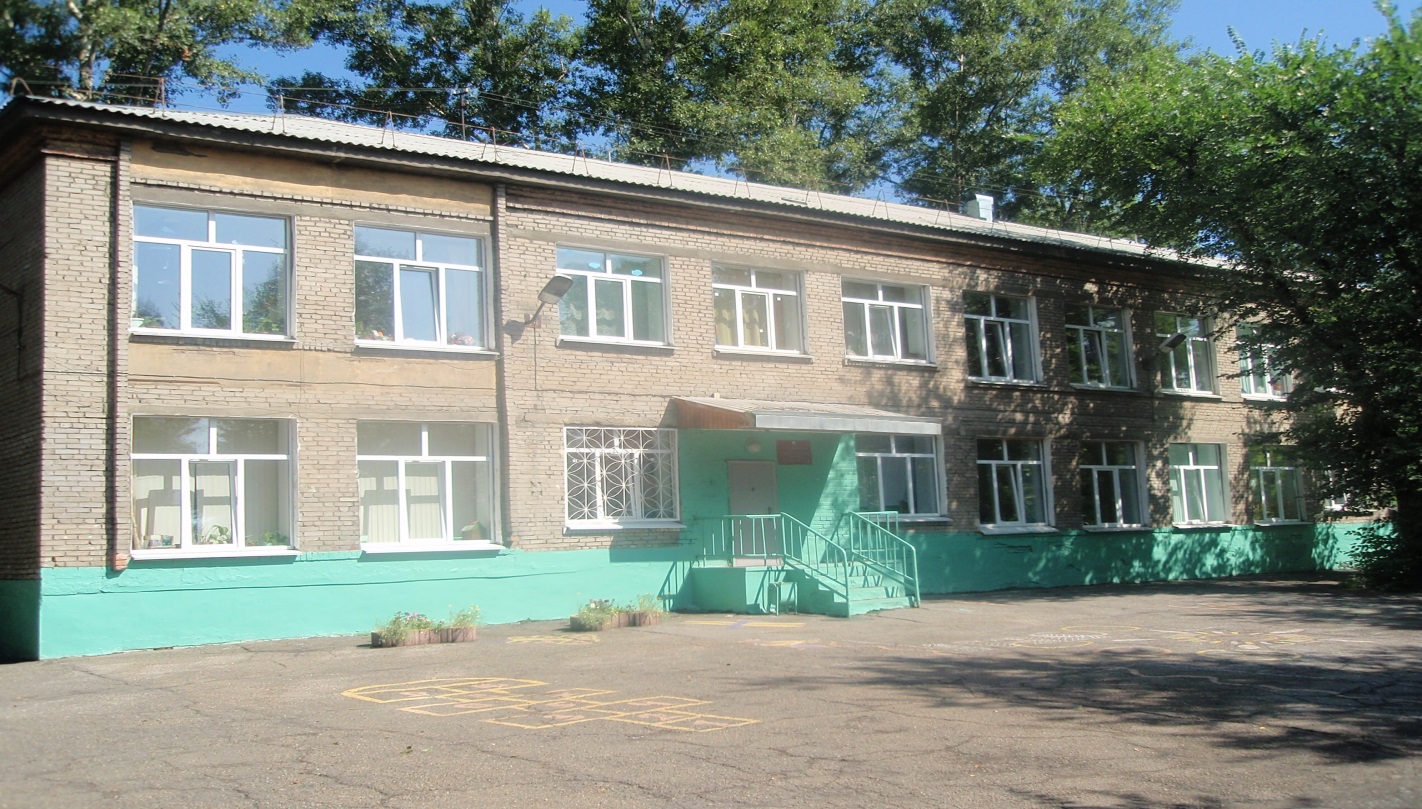 2018г.Содержание образовательной программыВведениеСогласно Федеральному закону «Об образовании в Российской Федерации»от 29 декабря 2012 г. №273-ФЗ (далее – Федеральный закон «Об образовании в РоссийскойФедерации») дошкольное образование является уровнем общего образования наряду с начальным общим, основным общим и средним общим образованием.      Именно в дошкольном детстве закладываются ценностные установки развития личности ребенка, основы его идентичности, отношения к миру, обществу, семье и самому себе.      Поэтому миссия дошкольного образования – сохранение уникальности и самоценности дошкольного детства как отправной точки включения и дальнейшего овладения разнообразными формами жизнедеятельности в быстро изменяющемся мире, содействие развитию различных форм активности ребенка, передача общественных норм и ценностей, способствующих позитивной социализации в поликультурном многонациональном обществе.Задача приобщения детей к жизни в современном социальном пространстве требует обновления не только содержания дошкольного образования, но и способов взаимодействия между детьми и взрослыми, формирования базового доверия ребенка к миру, комфортного и безопасного образа жизни.     С учетом культурно-исторических особенностей современного общества, для полноценного развития и безопасности детей, в соответствии с Федеральным законом «Об образовании в Российской Федерации» и Федеральным государственным образовательным стандартом дошкольного образования, Примерной основной образоваельной программой дошколногообразования (далее – ФГОС ДО, Стандарт, ПООП ДО), разработана настоящая Основная образовательная программа дошкольного образования МБДОУ детского сада № 118  (далее – Программа).    Программа направлена на создание социальной ситуации развития дошкольников, социальных и материальных условий, открывающих возможности позитивной социализации ребенка, формирования у него доверия к миру, к людям и к себе, его личностного и познавательного развития, развития инициативы и творческих способностей посредством культуросообразных и возрастосообразных видов деятельности в сотрудничестве со взрослымии другими детьми, а также на обеспечение  здоровья и безопасности детей.    Программа МБДОУ детского сда № 118 г. Иркутска разработана в соответствии с требованиями основных нормативных документов:-Федеральный закон «Об образовании в Российской Федерации» от 29.12.2012г., № 273-фЗ;-ФГОС дошкольного образования (от 17.10.2013г. № 1155, зарегистрированном в Минюсте 14.11.2013г. № 30384);-Приказ Минобрнауки России от 30.08.2013г. № 1014 «Об утверждении Порядка организации и осуществления образовательной деятельности по основным  общеобразовательным программам- образовательным программам дошкольного образования» (зарегистрировано в Минюсте России 26.09.2013г. № 30038);-Санитарно-эпидемиологические ребования к устройству, содержанию и организации режима работы в дошкольных оганизациях Санитарно-эпидемиологические правила и нормативы СанПиН 2.4.1.3049-13, с внесением изменений от 15.05.2013г. № 264;-примерная основная образовательная программа дошкольного образования, одобрена решением федерального учебно-методического объединения по общему образованию (протокол от 25.05.2015г. № 2/15)Раздел I. Целевой раздел программы (обязательная часть программы)Раздел 1.1. Пояснительная запискаЦели и задачи реализации программыЦелью Программы является проектирование социальных ситуаций развития ребенка и развивающей предметно-пространственной среды, обеспечивающих позитивную социализацию, мотивацию и поддержку индивидуальности детей через общение, игру, познавательно-исследовательскую деятельность и другие формы активности.Программа, в соответствии с Федеральным законом «Об образовании в Российской Федерации», содействует взаимопониманию и сотрудничеству между людьми, учитывает разнообразие мировоззренческих подходов, способствует реализации права детей дошкольного возраста на свободный выбор мнений и убеждений, обеспечивает развитие способностей каждого ребенка, формирование и развитие личности ребенка в соответствии с принятыми в семье и обществе духовно-нравственными и социокультурными ценностями в целях интеллектуального, духовно-нравственного, творческого и физического развития человека, удовлетворения его образовательных потребностей и интересов.Цели Программы достигаются через решение следующих задач:– охрана и укрепление физического и психического здоровья детей, в том числе их эмоционального благополучия;– обеспечение равных возможностей для полноценного развития каждого ребенка в период дошкольного детства независимо от места проживания, пола, нации, языка, социального статуса;– создание благоприятных условий развития детей в соответствии с их возрастными и индивидуальными особенностями, развитие способностей и творческого потенциала каждого ребенка как субъекта отношений с другими детьми, взрослыми и миром;– объединение обучения и воспитания в целостный образовательный процесс на основе духовно-нравственных и социокультурных ценностей, принятых в обществе правил и норм поведения в интересах человека, семьи, общества;– формирование общей культуры личности детей, развитие их социальных, нравственных, эстетических, интеллектуальных, физических качеств, инициативности, самостоятельности и ответственности ребенка, формирование предпосылок учебной деятельности;– формирование социокультурной среды, соответствующей возрастным ииндивидуальным особенностям детей;– обеспечение психолого-педагогической поддержки семьи и повышение компетентности родителей (законных представителей) в вопросах развития и образования, охраны и укрепления здоровья детей;– обеспечение преемственности целей, задач и содержания дошкольного общего и начального общего образования.Принципы и подходы к формированию программыВ соответствии со Стандартом Программа построена на следующих принципах:1. Поддержка разнообразия детства. Современный мир характеризуется возрастающим многообразием и неопределенностью, отражающимися в самых разных аспектах жизни человека и общества. Многообразие социальных, личностных, культурных, языковых, этнических особенностей, религиозных и других общностей, ценностей и убеждений, мнений и способов их выражения, жизненных укладов особенно ярко проявляется в условиях Российской Федерации – государства с огромной территорией, разнообразными природными условиями, объединяющего многочисленные культуры, народы, этносы. Возрастающая мобильность в обществе, экономике, образовании, культуре требует от людей умения ориентироваться в этом мире разнообразия, способности сохранять свою идентичность и в то же время гибко, позитивно и конструктивно взаимодействовать с другими людьми, способности выбирать и уважать право выбора других ценностей и убеждений, мнений и способов их выражения. Принимая вызовы современного мира, Программа рассматривает разнообразие как ценность, образовательный ресурс и предполагает использование разнообразия для обогащения образовательного процесса. Организация выстраивает образовательную деятельность с учетом региональной специфики, социокультурной ситуации развития каждого ребенка, его возрастных и индивидуальных особенностей, ценностей, мнений и способов их выражения.2. Сохранение уникальности и самоценности детства как важного этапа в общем развитии человека. Самоценность детства – понимание детства как периода жизни значимого самого по себе, значимого тем, что происходит с ребенком сейчас, а не тем, что этот этап является подготовкой к последующей жизни. Этот принцип подразумевает полноценное проживание ребенком всех этапов детства (младенческого, раннего и дошкольного детства), обогащение (амплификацию) детского развития.3. Позитивная социализация ребенка предполагает, что освоение ребенком культурных норм, средств и способов деятельности, культурных образцов поведения и общения с другими людьми, приобщение к традициям семьи, общества, государства происходят в процессе сотрудничества со взрослыми и другими детьми, направленного на создание предпосылок к полноценной деятельности ребенка в изменяющемся мире.4. Личностно-развивающий и гуманистический характер взаимодействия взрослых (родителей(законных представителей), педагогических и иных работников Организации) и детей. Такой тип взаимодействия предполагает базовую ценностную ориентацию на достоинство каждого участника взаимодействия, уважение и безусловное принятие личности ребенка, доброжелательность, внимание к ребенку, его состоянию, настроению, потребностям, интересам. Личностно-развивающее взаимодействие является неотъемлемой составной частью социальной ситуации развития ребенка в организации, условием его эмоционального благополучия и полноценного развития.5. Содействие и сотрудничество детей и взрослых, признание ребенка полноценным участником (субъектом) образовательных отношений. Этот принцип предполагает активное участие всех субъектов образовательных отношений – как детей, так и взрослых – в реализации программы. Каждый участник имеет возможность внести свой индивидуальный вклад в ход игры, занятия, проекта, обсуждения, в планирование образовательного процесса, может проявить инициативу. Принцип содействия предполагает диалогический характер коммуникации между всеми участниками образовательных отношений. Детям предоставляется возможность высказывать свои взгляды, свое мнение, занимать позицию и отстаивать ее,принимать решения и брать на себя ответственность в соответствии со своими возможностями.6. Сотрудничество Организации с семьей. Сотрудничество, кооперация с семьей, открытость в отношении семьи, уважение семейных ценностей и традиций, их учет в образовательной работе являются важнейшим принципом образовательной программы.Сотрудники Организации должны знать об условиях жизни ребенка в семье, понимать проблемы, уважать ценности и традиции семей воспитанников. Программа предполагает разнообразные формы сотрудничества с семьей как в содержательном, так и в организационном планах.7. Сетевое взаимодействие с организациями социализации, образования, охраны здоровья и другими партнерами, которые могут внести вклад в развитие и образование детей, а также использование ресурсов местного сообщества и вариативных программ дополнительного образования детей для обогащения детского развития. Программа предполагает, что Организация устанавливает партнерские отношения не только с семьями детей, но и с другими организациями и лицами, которые могут способствовать обогащению социального и/или культурного опыта детей, приобщению детей к национальным традициям (посещение театров, музеев, освоение программ дополнительного образования), к природе и истории родного края; содействовать проведению совместных проектов, экскурсий, праздников, посещению концертов, а также удовлетворению особых потребностей детей, оказанию психолого- педагогической и/или медицинской поддержки в случае необходимости (центры семейногоконсультирования и др.).8. Индивидуализация дошкольного образования предполагает такое построение образовательной деятельности, которое открывает возможности для индивидуализации образовательного процесса, появления индивидуальной траектории развития каждого ребенка с характерными для данного ребенка спецификой и скоростью, учитывающей его интересы, мотивы, способности и возрастно-психологические особенности. При этом сам ребенок становится активным в выборе содержания своего образования, разных форм активности. Для реализации этого принципа необходимы регулярное наблюдение за развитием ребенка, сбор данных о нем, анализ его действий и поступков; помощь ребенку в сложной ситуации; предоставление ребенку возможности выбора в разных видах деятельности, акцентированиевнимания на инициативности, самостоятельности и активности ребенка.9. Возрастная адекватность образования. Этот принцип предполагает подбор педагогом содержания и методов дошкольного образования в соответствии с возрастными особенностями детей. Важно использовать все специфические виды детской деятельности (игру, коммуникативную и познавательно-исследовательскую деятельность, творческую активность, обеспечивающую художественно-эстетическое развитие ребенка), опираясь на особенности возраста и задачи развития, которые должны быть решены в дошкольном возрасте. Деятельность педагога должна быть мотивирующей и соответствовать психологическим законам развития ребенка, учитывать его индивидуальные интересы, особенности  и склонности.10. Развивающее вариативное образование. Этот принцип предполагает, чтообразовательное содержание предлагается ребенку через разные виды деятельности с учетом его актуальных и потенциальных возможностей усвоения этого содержания и совершения им тех или иных действий, с учетом его интересов, мотивов и способностей. Данный принцип предполагает работу педагога с ориентацией на зону ближайшего развития ребенка (Л.С. Выготский), что способствует развитию, расширению как явных, так и скрытых возможностей ребенка.11. Полнота содержания и интеграция отдельных образовательных областей. В соответствии со Стандартом Программа предполагает всестороннее социально - коммуникативное, познавательное, речевое, художественно-эстетическое и физическое развитие детей посредством различных видов детской активности. Деление Программы на образовательные области не означает, что каждая образовательная область осваивается ребенком по отдельности, в форме изолированных занятий по модели школьных предметов. Между отдельными разделами Программы существуют многообразные взаимосвязи: познавательное развитие тесно связано с речевым и социально-коммуникативным, художественно-эстетическое – с познавательным и речевым и т.п. Содержание образовательной деятельности в одной конкретной области тесно связано с другими областями. Такая организация образовательного процесса соответствует особенностям развития детей раннего и дошкольного возраста.12. Инвариантность ценностей и целей при вариативности средств реализации и достижения целей Программы. Стандарт и Программа задают инвариантные ценности и ориентиры, с учетом которых Организация должна разработать свою основную образовательную программу и которые для нее являются научно-методическими опорами в современном мире разнообразия и неопределенности. При этом Программа оставляет за Организацией право выбора способов их достижения, выбора образовательных программ, учитывающих многообразие конкретных социокультурных, географических, климатических условий реализации Программы, разнородность состава групп воспитанников, их особенностей и интересов, запросов родителей (законных представителей), интересов и предпочтений педагогов и т.п.13. Комплексно-тематическое построение всего образовательного процесса, что предполагает объединение комплекса различных видов специфических детских деятельностей вокруг одной «темы». Его назначение- связаь содержание образования с личным пытом ребенка.14. Краеведение как принцип воспитательно-образовательной работы, включающий в себя ознакомление детей с природой, промышленностью, сельским хозяйством, историей, культурой своего края.15. Этнокультурная напрвленность предполагает освоение родной и неродной этнокультуры, представление об отечественной и мировой культуре, овладение этнокультурными ценностями, формирование адекватной модели поведения в полиэтнической среде.16. Принцип адаптивности предполагает гибкое использование содержания парциальных программ в зависимости от индивидуальных и психофизиологических особенностей детей (подгрупп детей).1.1.3. Значимые для разработки и реализации Программы характеристики.На 1 сентября  2018 года в МБДОУ - 191 детей.Половозрастная характеристика детей: - мальчиков – 90 ;- девочек – 101 .С учетом возрастных особенностей контингента воспитанников на 1 сентября 2018 года сформировано 6 групп. По возрастным характеристикам представлены следующие виды групп дошкольного возраста: вторая младшая группа, средняя группа, старшая, разновозрастная и  подготовительная к школе группа.Таким образом, структура групп в ДОУ с учетом возрастных и индивидуальных особенностей контингента воспитанников имеет следующую специфику:Программа разработана на основе Примерной основной образовательной программы дошкольного образования (протокол от 20.05.2015г. № 2/15) и состоит из обязательной части (60%), и части, формируемой участниками образовательных отношений (40%). Обе части Программы являются взаимодополняющими и необходимыми с точки зрения реализации Федерального государственного образовательного стандарта дошкольного образования.Обязательная часть Программы предполагает комплексность подхода, обеспечивая развитие детей во всех пяти взаимодополняющих образовательных областях: познавательном, речевом, физическом, художественно-эстетическом и социально-коммуникативном развитии.В части Программы, формируемой участниками образовательных отношений, представлены парциальные программы, направленные на развитие детей в нескольких образовательных областях: «Познавательное развитие», «Социально-коммуникативное развитие», «Художественно-эстетическое развитие»Для детей 3-7 лет: «Ладушки» И.Каплунова, И.Новоскольцева, «Юный эколог» С.Н.Николаева, «Безопасность» Н.Н.Авдеевой, О.Л.Князевой, Р.Б.Стеркиной, «Байкал- жемчужина Сибири» под ред. Л.А.Мишариной1.2Планируемые результаты Реализацияобразовательных целей и задач программы направлена на достижение целевых ориентиров дошкольного образования, которые описаны как основные характеристики развития ребенка. Основные характеристики развития ребенка представлены в виде изложения возможных достижений воспитанников на разных возрастных этапах дошкольного детства.Целевые ориентиры в раннем возрасте:К трем годам ребенок:интересуется окружающими предметами, активно действует с ними, исследует их свойства, экспериментирует. Использует специфические, культурно фиксированные предметные действия, знает назначение бытовых предметов (ложки, расчески, карандаша и пр.) и умеет пользоваться ими. Проявляет настойчивость в достижении результата своих действий;стремится к общению и воспринимает смыслы в различных ситуациях общения со взрослыми, активно подражает им в движениях и действиях, умеет действовать согласованно;владеет активной и пассивной речью: понимает речь взрослых, может обращаться с вопросами и просьбами, знает названия окружающих предметов и игрушек;проявляет интерес к сверстникам; наблюдает за их действиями и подражает им. Взаимодействие с ровесниками окрашено яркими эмоциями;в короткой игре воспроизводит действия взрослого, впервые осуществляя игровые замещения;проявляет самостоятельность в бытовых и игровых действиях. Владеет простейшими навыками самообслуживания;любит слушать стихи, песни, короткие сказки, рассматривать картинки, двигаться под музыку. Проявляет живой эмоциональный отклик на эстетические впечатления. Охотно включается в продуктивные виды деятельности (изобразительную деятельность, конструирование и др.);с удовольствием двигается – ходит, бегает в разных направлениях, стремится осваивать различные виды движения (подпрыгивание, лазанье, перешагивание и пр.).Целевые ориентиры на этапе завершения освоения ПрограммыК семи годам:ребенок овладевает основными культурными способами деятельности, проявляет инициативу и самостоятельность в разных видах деятельности - игре, общении, познавательно-исследовательской деятельности, конструировании и др.; способен выбирать себе род занятий, участников по совместной деятельности;ребенок обладает установкой положительного отношения к миру, к разным видам труда, другим людям и самому себе, обладает чувством собственного достоинства; активно взаимодействует со сверстниками и взрослыми, участвует в совместных играх. Способен договариваться, учитывать интересы и чувства других, сопереживать неудачам и радоваться успехам других, адекватно проявляет свои чувства, в том числе чувство веры в себя, старается разрешать конфликты;ребенок обладает развитым воображением, которое реализуется в разных видах деятельности, и прежде всего в игре; ребенок владеет разными формами и видами игры, различает условную и реальную ситуации, умеет подчиняться разным правилам и социальным нормам;ребенок достаточно хорошо владеет устной речью, может выражать свои мысли и желания, может использовать речь для выражения своих мыслей, чувств и желаний, построения речевого высказывания в ситуации общения, может выделять звуки в словах, у ребенка складываются предпосылки грамотности;у ребенка развита крупная и мелкая моторика; он подвижен, вынослив, владеет основными движениями, может контролировать свои движения и управлять ими;ребенок способен к волевым усилиям, может следовать социальным нормам поведения и правилам в разных видах деятельности, во взаимоотношениях со взрослыми и сверстниками, может соблюдать правила безопасного поведения и личной гигиены;ребенок проявляет любознательность, задает вопросы взрослым и сверстникам, интересуется причинно-следственными связями, пытается самостоятельно придумывать объяснения явлениям природы и поступкам людей; склонен наблюдать, экспериментировать. Обладает начальными знаниями о себе, о природном и социальном мире, в котором он живет; знаком с произведениями детской литературы, обладает элементарными представлениями из области живой природы, естествознания, математики, истории и т.п.; ребенок способен к принятию собственных решений, опираясь на свои знания и умения в различных видах деятельности.Целевые ориентиры в рамках реализации части, формируемой участниками образовательных отншений.К трем годам ребенок:имеет некоторые представления о растениях сибирского леса, луга, поля;эмоционально отзывчив на произведения русского фольклора и любые музыкальные виды деятельности.К семи годам:ребенок знаком с растительным и животным миром местного региона и озера Байкал. Воспинимает природу ценностно, гуманно относится ко всему живому;у ребенка сформировано нравственно-патриотическое отношение и чувство сопричастности к семье, городу, культуре на основе историко-национальных особенностей родного края;у ребенка сформировано эмоционально окрашенное чувство причастности к населению прошлого, через приобщение к культурному богатству русского народа. Он понимает свои национальные особенности, как представителя своего народа и толерантно относится к представителям других национальностей;знаком с культурой американских индейцев, Древней Греции, Египта и Китая. Имеет потребность проводить досуг, осваивая культурное пространство родного города.У ребенка сформировано представление о здоровье, как одной из главных ценностей жизни, сформированы навыки здорового образа жизни.Степень реального развития этих характеристик и способности ребенка их проявлять к моменту перехода на следующий уровень образования могут существенно варьировать у разных детей в силу различий в условиях жизни и индивидуальных особенностей развития конкретного ребенка.Программа строится на основе общих закономерностей развития личности детей дошкольного возраста с учетом сенситивных периодов в развитии.Развивающее оценивание качества образовательной деятельности по ПрограммеОценивание качества образовательной деятельности, осуществляемой Организацией по Программе, представляет собой важную составную часть данной образовательной деятельности, направленную на ее усовершенствование. Концептуальные основания такой оценки определяются требованиями Федерального закона «Об образовании в Российской Федерации», а также Стандарта, в котором определены государственные гарантии качества образования.В соответствии со Стандартом и принципами Программы оценка качестваобразовательной деятельности по Программе:1) поддерживает ценности развития и позитивной социализации ребенка дошкольного возраста;2) учитывает факт разнообразия путей развития ребенка в условиях современного постиндустриального общества;3) ориентирует систему дошкольного образования на поддержку вариативности используемых образовательных программ и организационных форм дошкольного образования;4) обеспечивает выбор методов и инструментов оценивания для семьи, образовательной организации и для педагогов Организации в соответствии:– с разнообразием вариантов развития ребенка в дошкольном детстве,– разнообразием вариантов образовательной среды,– разнообразием местных условий в разных регионах и муниципальных образованиях Российской Федерации;5)представляет собой основу для развивающего управления программами дошкольного образования на уровне Организации, учредителя, региона, страны, обеспечивая тем самым качество основных образовательных программ дошкольного образования в разных условиях их реализации в масштабах всей страны.  	Оценивание качества направлено в первую очередь на оценивание созданных Организацией условий в процессе образовательной деятельности.Система оценки образовательной деятельности, предусмотренная Программой, предполагает оценивание качества условий образовательной деятельности, включая психолого-педагогические, кадровые, материально-технические, финансовые, информационно- методические, управленческие и т.д.    Программой не предусматривается оценивание качества образовательной деятельности на основе достижения детьми планируемых результатов освоения Программы.Целевые ориентиры, представленные в Программе:- неподлежат неросредственной оценке;- не являются непосредственным основанием оценки как итогового, так и промежуточного уровня развития детей;- не являются основанием для их формального сравнения с реальными достижениями детей;- не являются основой объективной оценки соответствия установленным требованиям образовательной деятельности  и подготовки детей;- не являются непосредственным основанием при оценке качества образования.Нашей программой предусмотрены следующие уровни системы оценки качества:Диагностика развития ребенка, используемая как профессиональный инструмент педагога с целью получения обратной связи от собственных педагогических действий и планирования дальнейшей индивидуальной работы с детьми по ООП, представляющая собой систему мониторинга динамики развития детей, динамики их образовательных достижений.Внутренняя оценк, самооценка МБДОУ детского сада № 118 г. Иркутска;Внешняя оценка МБДОУ, в том числе независимая профессиональная и общественная оценк.	К задачам системы оценки качества реализации программы на уровне дошкольной образовательной организации относятся следующие:- повышение качества реализации Программы МБДОУ дшкоьног образования;-реализации требований Стандарта к структуре, условиям и целевым ориентирам Программы;-Обеспечение объективной экспертизы деятельности МБДОУ в процессе оценки качества Программы дошкольного образования;-определение ориентиров для педагогов МБДОУ детского сада № 118 г. Иркутска в их профессиональной деятельности и перспектив развития самого дошкольного учреждения;-создание оснований преемственности между дошкольным и начальным общим образованием.	В соответствии с п. 3.2.3. ФГОС ДО приказ Минобрнауки России от 17.10.2013г. № 1155 «При реализации Программы может проводиться оценка индивидуального развития детей».	Программой предусмотрена система мониторинга динамики развития детей, динамики их образовательных достижений, основанная на методе наблюдения и включающая:- педагогические наблюдения, педаогическую диагностику, связанную с оценкой эффективности педагогических действий с целью их дальнейшей оптимизации;-детские портфолио,  фиксирующие достижения ребенка в ходе образовательной деятельности;-карты развития ребенка.Комплексная педагогическая диагностика на основе оценки индивидуального развития детей дошкоьного возраста.	Как видно из таблицы, в процессе комплексной педагогической диагностики нами отслеживается эффективность педагогического сопровожденияво всех образовательных областях. Результаты педагогической диагностики используются нами исключительно для решения следующих образовательных задач:Индивидуализации образования (в том числе поддержки ребенка, построения его образовательной траектории или профессиональной коррекции особенностей его развития);Оптимизации работы с группой детей.	При составлении системы психологической диагностики мы руководствовались п. 3.2.3. в части «…при необходимости используется психологическая диагностика развития детей (выявление и изучение индивидуально-психологических особенностей детей), которую проводят квалифицированные специалисты (педагоги-психологи, психологи).Участие  ребенка в психологической диагностике допускается только с согласия его родителей (законных прдставителей). Результаты психологической диагностики могут использоваться для решения задач психологического сопровождения» /ФГОС ДО Приказ Минобрнауки Российской Федерации от 17.10.2013г. № 1155Психологическая диагностикаВнутренние оценки, самооценки МБДОУ детский сад № 18 г. Иркутска предлагается осуществлять в соответствии с Положением о внутренней системе оценке качества образования Муниципального бюджетного дошкольного образовательного учреждения детского сада № 118 города Иркутска.Задачами оценки качества образования МБДОУ являются:-получение объективной информации об уровне и тенденцях развития образовательной детельности.- Анализ полученной информации о состоянии измеряемых условий и динамики его развития по показателям качества образования.- Предоставление всем участникам образовательного  достоверной информации о качестве образования.- прогнозирование развития ДОУ.- Принятие своевременных и обоснованных управленческих решений по совершенствованию образовательной деятельности. 	Предметом оценки качества образования в Учреждении являются условия: финансовые, материально-технические, кадровые психолого-педагогические, разивающая предметно-пространственная среда.2.Содержательный раздел2.1. Описание образовательной деятельности в соответствии с направлениями развития ребенка, представленными в пяти образовательных областях.	В соответствии с п. 2.6./ФГОС ДО Приказ Минобрнауки России от 17.10.2013г. № 1155/Содержание Программы должно обеспечивать развитие личности, мотивации и способностей детей в различных видах деятельности и охватыват следующие структурные единицы, представляющие определенные направления развития и образования детей (далее- образовательные области):- социально-коммуникативное развитие;- познавательное развитие;- речевое развитие;-художественно-эстетическое развитие;-физическое развитие.	Образовательная область понимается нами, как структурная единица содержания образования, представляющая определенное направление развития и образования детей.	Конкретное содержание укзанных образовательных областей зависит от возрастных и индивидуальных особенностей детей, определяется целями и задачами Программы и может реализовываться в различных видах деятельности (общении, игре, познавательно-исследовательской деятельности – как сквозных механизмах развития ребенка)/ п.2.7. ФГОС ДО Приказ Минобрнауки России от 17.10.2013г. № 1155Дошкольный возрастСоциально-коммуникативное развитиеВ области социально-коммуникативного развития ребенка в условиях информационной социализации основными задачами образовательной деятельности являются создание условий для:– развития положительного отношения ребенка к себе и другим людям;– развития коммуникативной и социальной компетентности, в том числе информационно-социальной компетентности;– развития игровой деятельности;– развития компетентности в виртуальном поиске.В сфере развития положительного отношения ребенка к себе и другим людямВзрослые создают условия для формирования у ребенка положительного самоощущения – уверенности в своих возможностях, в том, что он хороший, его любят. Способствуют развитию у ребенка чувства собственного достоинства, осознанию своих прав и свобод (иметь собственное мнение, выбирать друзей, игрушки, виды деятельности, иметь личные вещи, по собственному усмотрению использовать личное время). Взрослые способствуют развитию положительного отношения ребенка к окружающим его людям: воспитывают уважение и терпимость к другим детям и взрослым, вне зависимости от их социального происхождения, расовой и национальной принадлежности, языка,  вероисповедания, пола, возраста, личностного и поведенческого своеобразия; воспитывают уважение к чувству собственного достоинства других людей, их мнениям, желаниям, взглядам.В сфере развития коммуникативной и социальной компетентностиУ детей с самого раннего возраста возникает потребность в общении и социальных контактах. Первый социальный опыт дети приобретают в семье, в повседневной жизни, принимая участие в различных семейных событиях. Уклад жизни и ценности семьи оказывают влияние на социально-коммуникативное развитие детей. Взрослые создают в Организации различные возможности для приобщения детей к ценностям сотрудничества с другими людьми, прежде всего реализуя принципы личностно- развивающего общения и содействия, предоставляя детям возможность принимать участие в различных событиях, планировать совместную работу. Это способствует развитию у детей чувства личной ответственности, ответственности за другого человека, чувства «общего дела», понимания необходимости согласовывать с партнерами по деятельности мнения и действия. Взрослые помогают детям распознавать эмоциональные переживания и состояния окружающих, выражать собственные переживания. Способствуют формированию у детей представлений о добре и зле, обсуждая с ними различные ситуации из жизни, из рассказов, сказок, обращая внимание на проявления щедрости, жадности, честности, лживости, злости,доброты и др., таким образом создавая условия освоения ребенком этических правил и норм поведения.Взрослые предоставляют детям возможность выражать свои переживания, чувства, взгляды, убеждения и выбирать способы их выражения, исходя из имеющегося у них опыта. Эти возможности свободного самовыражения играют ключевую роль в развитии речи и коммуникативных способностей, расширяют словарный запас и умение логично и связно выражать свои мысли, развивают готовность принятия на себя ответственности в соответствии с уровнем развития.Интерес и внимание взрослых к многообразным проявлениям ребенка, его интересам и склонностям повышает его доверие к себе, веру в свои силы. Возможность внести свой вклад в общее дело и повлиять на ход событий, например при участии в планировании, возможность выбора содержания и способов своей деятельности помогает детям со временем приобрести способность и готовность к самостоятельности и участию в жизни общества, что характеризуетвзрослого человека современного общества, осознающего  ответственность за себя и сообщество.Взрослые способствуют развитию у детей социальных навыков: при возникновении конфликтных ситуаций не вмешиваются, позволяя детям решить конфликт самостоятельно и помогая им только в случае необходимости. В различных социальных ситуациях дети учатся договариваться, соблюдать очередность, устанавливать новые контакты. Взрослые способствуют освоению детьми элементарных правил этикета и безопасного поведения дома, на улице. Создают условия для развития бережного, ответственного отношения ребенка к окружающей природе, рукотворному миру, а также способствуют усвоению детьми правил безопасного поведения, прежде всего на своем собственном примере и примере других, сопровождая собственные действия и/или действия детей комментариями.В сфере развития игровой деятельностиВзрослые создают условия для свободной игры детей, организуют и поощряют участие детей в сюжетно-ролевых, дидактических, развивающих компьютерных играх и других игровых формах; поддерживают творческую импровизацию в игре. Используют дидактические игры и игровые приемы в разных видах деятельности и при выполнении режимных моментов.Познавательное развитиеВ области познавательного развития ребенка основными задачами образовательной деятельности являются создание условий для:– развития любознательности, познавательной активности, познавательных способностей детей;– развития представлений в разных сферах знаний об окружающей действительности, в том числе о виртуальной среде, о возможностях и рисках Интернета.В сфере развития любознательности, познавательной активности, познавательных способностейВзрослые создают насыщенную предметно-пространственную среду, стимулирующую познавательный интерес детей, исследовательскую активность, элементарное экспериментирование с различными веществами, предметами, материалами. Ребенок с самого раннего возраста проявляет исследовательскую активность и интерес к окружающим предметам и их свойствам, а в возрасте 3-5 лет уже обладает необходимыми предпосылками для того, чтобы открывать явления из естественнонаучной области, устанавливая и понимая простые причинные взаимосвязи «если… то…».Уже в своей повседневной жизни ребенок приобретает многообразный опыт соприкосновения с объектами природы – воздухом, водой, огнем, землей (почвой), светом, различными объектами живой и неживой природы и т. п. Ему нравится наблюдать природные явления, исследовать их, экспериментировать с ними. Он строит гипотезы и собственные теории, объясняющие явления, знакомится с первичными закономерностями, делает попытки разбираться во взаимосвязях, присущих этой сфере. Возможность свободных практических действий с разнообразными материалами, участие в элементарных опытах и экспериментах имеет большое значение для умственного и эмоционально-волевого развития ребенка, способствует построению целостной картины мира, оказывает стойкий долговременный эффект. У ребенка формируется понимание, что окружающий мир полон загадок, тайн, которые еще предстоит разгадать. Таким образом, перед ребенком открывается познавательная перспектива дальнейшего изучения природы, мотивация расширять и углублять свои знания.Помимо поддержки исследовательской активности, взрослый организует познавательные игры, поощряет интерес детей к различным развивающим играм и занятиям, например лото, шашкам, шахматам, конструированию и пр.В сфере развития представлений в разных сферах знаний об окружающейдействительностиВзрослые создают возможности для развития у детей общих представлений об окружающем мире, о себе, других людях, в том числе общих представлений в естественнонаучной области, математике, экологии. Взрослые читают книги, проводят беседы, экскурсии, организуют просмотр фильмов, иллюстраций познавательного содержания и предоставляют информацию в других формах. Побуждают детей задавать вопросы, рассуждать, строить гипотезы относительно наблюдаемых явлений, событий.Знакомство с социокультурным окружением предполагает знакомство с названиями улиц, зданий, сооружений, организаций и их назначением, с транспортом, дорожным движением и правилами безопасности, с различными профессиями людей. Усвоение детьми ценностей, норм и правил, принятых в обществе, лучше всего происходит при непосредственном участии детей в его жизни, в практических ситуациях, предоставляющих поводы и темы для дальнейшего обсуждения. Широчайшие возможности для познавательного развития предоставляет свободная игра. Следуя интересам и игровым потребностям детей, взрослые создают для нее условия, поддерживают игровые (ролевые) действия, при необходимости предлагают варианты развертывания сюжетов, в том числе связанных с историей и культурой, а также с правилами поведения и ролями людей в социуме. Участвуя в повседневной жизни, наблюдая за взрослыми, ребенок развивает математические способности и получает первоначальные представления о значении для человека счета, чисел, приобретает знания о формах, размерах, весе окружающих предметов, времени и пространстве, закономерностях и структурах. Испытывая положительные эмоции от обращения с формами, количествами, числами, а также с пространством и временем, ребенок незаметно для себя начинает еще до школы осваивать их математическое содержание. Благодаря освоению математического содержания окружающего мира в дошкольном возрасте у большинства детей развиваются предпосылки успешного учения в школе и дальнейшего изучения математики на протяжении всей жизни. Для этого важно, чтобы освоение математического содержания на ранних ступенях образования сопровождалось позитивными эмоциями – радостью и удовольствием. Предлагая детям математическое содержание, нужно также иметь в виду, что их индивидуальные возможности и предпочтения будут различными и поэтому освоение детьми математического содержания носит сугубо индивидуальный характер. По завершении этапа дошкольного образования между детьми наблюдается большой разброс в знаниях, умениях и навыках, касающихся математического содержания. В соответствии с принципом интеграции образовательных областей Программа предполагает взаимосвязь математического содержания с другими разделами Программы. Особенно тесно математическое развитие в раннем и дошкольном возрасте связано с социально-коммуникативным и речевым развитием. Развитие математического мышления происходит и совершенствуется через речевую коммуникацию с другими детьми и взрослыми, включенную в контекст взаимодействия в конкретных ситуациях.Воспитатели систематически используют ситуации повседневной жизни для математического развития, например, классифицируют предметы, явления, выявляют последовательности в процессе действий «сначала это, потом то…» (ход времени, развитие сюжета в сказках и историях, порядок выполнения деятельности и др.), способствуют формированию пространственного восприятия (спереди, сзади, рядом, справа, слева и др.) и т. п., осуществляя при этом речевое сопровождение. Элементы математики содержатся и могут отрабатываться на занятиях музыкой и танцами, движением и спортом. На музыкальных занятиях при освоении ритма танца, при выполнении физических упражнений дети могут осваивать счет, развивать пространственную координацию. Для этого воспитателем совместно с детьми осуществляется вербализация математических знаний, например фразами «две ноги и две руки», «встать парами»,«рассчитаться на  первый и второй», «в команде играем вчетвером»; «выполняем движения подмузыку в такт: раз, два, три, раз, два, три»; «встаем в круг» и др.Математические элементы могут возникать в рисунках детей (фигуры, узоры), при лепке, конструировании и др. видах детской творческой активности. Воспитатели обращают внимание детей на эти элементы, проговаривая их содержание и употребляя соответствующие слова- понятия (круглый, больше, меньше, спираль – о домике улитки, квадратный, треугольный – о рисунке дома с окнами и т. п.). У детей развивается способность ориентироваться в пространстве (право, лево, вперед, назад и т. п.); сравнивать, обобщать (различать, классифицировать) предметы; понимать последовательности, количества и величины; выявлять различные соотношения (например, больше – меньше, толще – тоньше, длиннее – короче, тяжелее – легче и др.); применять основные понятия, структурирующие время (например, до – после, вчера – сегодня – завтра, названия месяцев и дней); правильно называть дни недели, месяцы, времена года, части суток. Дети получают первичные представления о геометрических формах и признаках предметов и объектов (например, круглый, с углами, с таким-то количеством вершин и граней), о геометрических телах (например, куб, цилиндр, шар).У детей формируются представления об использовании слов, обозначающих числа. Они начинают считать различные объекты (например, предметы, звуки и т. п.) до 10, 20 и далее, в зависимости от индивидуальных особенностей развития. Развивается понимание соотношения между количеством предметов и обозначающим это количество числовым символом; понимание того, что число является выражением количества, длины, веса, времени или денежной суммы; понимание назначения цифр как способа кодировки и маркировки числа (например, номер телефона, почтовый индекс, номер маршрута автобуса). Развивается умение применять такие понятия, как «больше, меньше, равно»; устанавливать соотношения (например, «как часто», «как много», «насколько больше использовать в речи геометрические понятия (например, «треугольник, прямоугольник, квадрат, круг, куб, шар, цилиндр, точка, сторона, угол, площадь, вершина угла, грань»). Развивается способность воспринимать «на глаз» небольшие множества до 6–10 объектов (например, при играх с использованием игральных костей или на пальцах рук). Развивается способность применять математические знания и умения в практических ситуациях в повседневной жизни (например, чтобы положить в чашку с чаем две ложки сахара), в различных видах образовательной деятельности (например, чтобы разделить кубики поровну между участниками игры), в том числе в других образовательных областях. Развитию математических представлений способствует наличие соответствующих математических материалов, подходящих для счета, сравнения, сортировки, выкладывания последовательностей и т. п. Программа оставляет Организации право выбора способа формирования у воспитанников математических представлений, в том числе с учетом особенностей реализуемых основных образовательных программ, используемых вариативных образовательных программ.Речевое развитиеВ области речевого развития ребенка основными задачами образовательнойдеятельности является создание условий для:– формирования основы речевой и языковой культуры, совершенствования разных сторон речи ребенка;– приобщения детей к культуре чтения художественной литературы.В сфере совершенствования разных сторон речи ребенкаРечевое развитие ребенка связано с умением вступать в коммуникацию с другими людьми, умением слушать, воспринимать речь говорящего и реагировать на нее собственным откликом, адекватными эмоциями, то есть тесно связано с социально-коммуникативным развитием. Полноценное речевое развитие помогает дошкольнику устанавливать контакты, делиться впечатлениями. Оно способствует взаимопониманию, разрешению конфликтных ситуаций, регулированию речевых действий. Речь как важнейшее средство общения позволяет каждому ребенку участвовать в беседах, играх, проектах, спектаклях, занятиях и др., проявляя при этом свою индивидуальность. Педагоги должны стимулировать общение, сопровождающее различные виды деятельности детей, например, поддерживать обмен мнениями по поводу детских рисунков, рассказов и т. д.Овладение речью (диалогической и монологической) не является изолированным процессом, оно происходит естественным образом в процессе коммуникации: во время обсуждения детьми (между собой или со взрослыми) содержания, которое их интересует, действий, в которые они вовлечены. Таким образом, стимулирование речевого развития является сквозным принципом ежедневной педагогической деятельности во всех образовательных областях.Взрослые создают возможности для формирования и развития звуковой культуры,образной, интонационной и грамматической сторон речи,   слуха, правильного звуко- и словопроизношения, поощряют разучивание стихотворений, скороговорок, чистоговорок, песен; организуют речевые игры, стимулируют словотворчество.В сфере приобщения детей к культуре чтения литературных произведенийВзрослые читают детям книги, стихи, вспоминают содержание и обсуждают вместе с детьми прочитанное, способствуя пониманию, в том числе на слух. Детям, которые хотят читать сами, предоставляется такая возможность.У детей активно развивается способность к использованию речи в повседневном общении, а также стимулируется использование речи в области познавательно-исследовательского,художественно-эстетического, социально-коммуникативного и других видов развития.Взрослые могут   использование речи для познавательно-исследовательского развития детей, например отвечая на вопросы «Почему?..», «Когда?..», обращая внимание детей на последовательность повседневных событий, различия и сходства, причинно-следственные связи, развивая идеи, высказанные детьми, вербально дополняя их. Например, ребенок говорит: «Посмотрите на это дерево», а педагог отвечает: «Это береза. Посмотри, у нее набухли почки и уже скоро появятся первые листочки». Детям с низким уровнем речевого развития взрослые позволяют отвечать на вопросы не только словесно, но и с помощью жестикуляции или специальных средств. Речевому развитию способствуют наличие в развивающей предметно-пространственной среде открытого доступа детей к различным литературным изданиям, предоставление места для рассматривания и чтения детьми соответствующих их возрасту книг, наличие других дополнительных материалов, например плакатов и картин, рассказов в картинках, аудиозаписей литературных произведений и песен, а также других материалов. Программа оставляет Организации право выбора способа речевого развития детей, в том числе с учетом особенностей реализуемых основных образовательных программ, используемых вариативных образовательных программ и других особенностей реализуемой образовательной деятельности.Художественно-эстетическое развитиеВ области художественно-эстетического развития ребенка основными задачами образовательной деятельности являются создание условий для:– развития у детей интереса к эстетической стороне действительности, ознакомления с разными видами и жанрами искусства (словесного, музыкального, изобразительного), в том числе народного творчества;– развития способности к восприятию музыки, художественной литературы, фольклора;– приобщения к разным видам художественно-эстетической деятельности, развитияпотребности в творческом самовыражении, инициативности и  самостоятельности в воплощении художественного замысла.В сфере развития у детей интереса к эстетической стороне действительности,ознакомления с разными видами и жанрами искусства, в том числе народного творчестваПрограмма относит к образовательной области художественно-эстетического развития приобщение детей к эстетическому познанию и переживанию мира, к искусству и культуре в широком смысле, а также творческую деятельность детей в изобразительном, пластическом, музыкальном, литературном и др. видах художественно-творческой деятельности. Эстетическое отношение к миру опирается прежде всего на восприятие действительности разными органами чувств. Взрослые способствуют накоплению у детей сенсорного опыта, обогащению чувственных впечатлений, развитию эмоциональной отзывчивости на красоту природы и рукотворного мира, сопереживания персонажам художественной литературы и фольклора.Взрослые знакомят детей с классическими произведениями литературы, живописи, музыки, театрального искусства, произведениями народного творчества, рассматривают иллюстрации в художественных альбомах, организуют экскурсии на природу, в музеи, демонстрируют фильмы соответствующего содержания, обращаются к другим источникам художественно-эстетической информации.В сфере приобщения к разным видам художественно-эстетической деятельности, развития потребности в творческом самовыражении, инициативности и самостоятельности в воплощении художественного замысла Взрослые создают возможности для творческого самовыражения детей: поддерживают инициативу, стремление к импровизации при  самостоятельном воплощении ребенком художественных замыслов; вовлекают детей в разные виды художественно-эстетической деятельности, в сюжетно-ролевые и режиссерские игры, помогают осваивать различныесредства, материалы, способы реализации замыслов. В изобразительной деятельности (рисовании, лепке) и художественном конструировании взрослые предлагают детям экспериментировать с цветом, придумывать и создавать композицию; осваивать различные художественные техники, использовать разнообразные материалы и средства. В музыкальной деятельности (танцах, пении, игре на детских музыкальных инструментах)– создавать художественные образы с помощью пластических средств, ритма, темпа, высоты и силы звука.В театрализованной деятельности, сюжетно-ролевой и режиссерской игре – языковыми средствами, средствами мимики, пантомимы, интонации передавать характер, переживания, настроения персонажей.Физическое развитиеВ области физического развития ребенка основными задачами образовательной деятельности являются создание условий для:– становления у детей ценностей здорового образа жизни;– развития представлений о своем теле и своих физических возможностях;– приобретения двигательного опыта и совершенствования двигательной активности;–формирования начальных представлений о некоторых видах спорта, овладения подвижными играми с правилами.В сфере становления у детей ценностей здорового образа жизни Взрослые способствуют развитию у детей ответственного отношения к своему здоровью. Они рассказывают детям о том, что может быть полезно и что вредно для их организма, помогают детям осознать пользу здорового образа жизни, соблюдения его элементарных норм и правил, в том числе правил здорового питания, закаливания и пр. Взрослые способствуют формированию полезных навыков и привычек, нацеленных на поддержание собственного здоровья, в том числе формированию гигиенических навыков. Создают возможности для активного участия детей в оздоровительных мероприятиях. В сфере совершенствования двигательной активности детей, развития представлений о своем теле и своих физических возможностях, формировании начальных представлений о спорте Взрослые уделяют специальное внимание развитию у ребенка представлений о своем теле, произвольности действий и движений ребенка. Для удовлетворения естественной потребности детей в движении взрослые организуют пространственную среду с соответствующим оборудованием как внутри помещения	так и на внешней территории (горки, качели и т. п.), подвижные игры (как свободные, так и поправилам), занятия, которые способствуют   детьми положительных эмоций от двигательной активности, развитию ловкости, координации движений, силы, гибкости, правильного формирования опорно-двигательной системы детского организма.Взрослые поддерживают интерес детей к подвижным играм, занятиям на спортивных снарядах, упражнениям в беге, прыжках, лазании, метании и др.; побуждают детей выполнять физические упражнения, способствующие развитию равновесия, координации движений, ловкости, гибкости, быстроты, крупной и мелкой моторики обеих рук, а также правильного не наносящего ущерба организму выполнения основных движений.Взрослые проводят физкультурные занятия, организуют спортивные игры в помещении и на воздухе, спортивные праздники; развивают у детей интерес к различным видам спорта, предоставляют детям возможность кататься на коньках, лыжах, ездить на велосипеде, плавать, заниматься другими видами двигательной активности.2.2.Описание вариативных форм, способов, методов и средств реализации Программы с учетом возрастныхи индивидуальных особенностей воспитанников, специфики и образовательных потребностей и интересов.Возрастные особенности психофизического развития детей соответствуют содержанию Примерной  общеобразовательной программы дошкольного образования «От рождения до школы» под редакцией Н.Е.Ввераксы, Т.С. Комаровой, М.АВасильевой.Следует отметить особенности организации воспитательно-образовательного процесса: ДОУ функционирует в режиме 5-дневной недели в режиме 12 часов; соотношение образовательной части Программ и части, формируемой участниками образовательного процесса, определено как 60% и 40%2.2.1 Особенности образовательной деятельности разных видов и культурных практик.Образовательная деятельность реализуется через организацию различных видов детской деятельности (игровой, двигательной, познавательно-исследовательской, коммуникативной, продуктивной, музыкально-художественной, трудовой, а так же чтения художественной литературы) или их интеграцию с использованием разнообразных форм и методов работы, выбор которых осуществляется педагогами самостоятельно в зависимости от контингента детей, уровня усвоения Программы и решения конкретных образовательных задач. Объем образовательной нагрузки варьируется с учетом требований санитарно-гигиенических правил.Занятия как форма организации образовательной деятельности присутствуют начиная с 3 лет по физической культуре и музыкальные занятия, однако, они тоже проводятся в игровой и сюжетной форме. Проведение занятий как основной формы организации учебной деятельности детей (учебной модели организации образовательного процесса) целесообразно в возрасте не ранее 6 лет. Это занятия по обучению грамоте и по ФЭМП. Особое место в педагогическом процессе уделяеся организации условий для самостоятельной деятельности детей по их выбору и интересам. С этой целью создается предметно-развиивающая срда в группах, отвечающая современным требованиям и особенностям возраста. Объем самостоятельной деятельности как свободной деятельности воспитанников в условиях созданной педагогами предметно-развивающей образовательной среды по каждой образовательной области не определяется. Общий объем самостоятельной деятельности детей соответствует требованиям действующих СанПиН (3-4 часа в день для всех возрастных групп)В работе с детьми младшего дошкольного возраста используются преимущественно игровые, сюжетные и интегрированные формы образовательной деятельности. Обучение происходит опосредованно, в процессе увлекательной для малышей деятельности. В старшем дошкольном возрасте (старшая и подотовительная к школе группы) выделяется время для занятий развивающего характера. Построение педагогического процесса осуществляется через интеграцию детских видов деятельности, главным из которых является игра. Игра становится содержанием и формой организации жизни детей. Игровые моменты, ситуации и приемы включаются во все виды детской деятельности и общения воспитателя с дошкольниками. Построение педагогического процесса предусматривает использование наглядно-дидактических методов и способов организации деятельности: наблюдений, экскурсий, элементарных опытов, игровых проблемных ситуаций, ситуаций общения и прочее. Воспитатель наполняет повседневную жизнь детей интересными делами, играми, проблемами, идеями, включает каждого ребенка в содержательную деятельность, способствует реализации детских интересов и жизненной активности. Основной образовательной единицей педагогического процесса является развивающая ситуация, то есть такая форма совместной деятельности педагога и детей, которая планируется и организуется педагогом с целью решения определенных задач развития и воспитания с учетом возрастных особенностей и интересов детей. Развивающие, образовательные ситуации проводятся по подгруппам и имеют интегративный характер, помогая детям лучше ориентироваться в мире, привлекать для решения своих проблем сведения из разных образовательных областей.Образовательный процесс в каждой возрастной группе ежедневно включает чтение художественной литературы в утренний отрезок времени. Продолжительнось чтения составляет примерно 10-20 минут. Чтение книги проходит в непринужднной обстановке, каждый ребенок добровольно присоединяется к читающим. Воспитатель сам подбирает подходящие для детей его группы художественные тексты в соответствии с темой недели. Используются стихотворные и прозаические произведения, тексты для длительного и кратковременного чтения с учетом тематической недели. Чтение художественной литературы является основанием для созданя развивающей образовательной ситуации.Построение образовательного процесса основывается на адекватных возрасту формах работы с детьми. Выбор форм работы ДОУ осуществляется педагогами самостоятельно и зависит от его опыта и творческого похода, контингента воспитанников, оснащенности дошкольного учреждения, культурных и региональных особенностей, специфики дошкольного учреждения.Виды и формы образователной деятельности представлены в пяти образовательных областях следующим образом:Социально-коммуникативное развитие		Познавательное развитие	Речевое развитиеХудожественно-эстетическое развитиеФизическое развитиеК основным культурным практикам, осваиваемым дошкольниками, относится: игра (сюжетная и с правилами), продуктивная деятельность, познавательно-исследовательская деятельность, чтение художественной литературы. Перечень сугубо детских видов деятельности может меняться в зависимости от социокультурной ситуации, в которой растет конкретный ребенок, и ценностей общества в целом. Перечисленные выше культурные практики являются до известной степени универсальными- они используются для образования детей в любом современном обществе.В программе рассматриваются две культурные формы игры: сюжетная игра и игра с правилами. Среди множества культурных практик они занимают особое место, им присущи следующие специфические характеристики:-свободный выбор и необязательность;-внутренняя цель, заключающаяся в самом процессе деятельности;-обособленность от других форм жизнедеятельности пространством и временем.Содержание психолого-педагогической работы педагога в контексте развития игровой деятельности (в возрастной динамике)В МБДОУ детском саду № 118 используются методы и приемы развивающего обучения (сочетание репродуктивных методов с продуктивными, носящими творческий характер; моделирование; элементарные опыты, эксперименты; проектная деятельность; проведение интегрированных занятий и др.) Успех использования развивающих технологий достигается за счет включения детей в активное общение со взрослыми и сверстниками. Педагоги на знятиях используют не просто задания, а вопросы, побуждающие к мыслительной деятельности (группировка, классификация, сравнение, выводы, выяснение закономерностей). Педагоги направляют коллективный поиска детей, создают педагогические ситуации общения на занятии, которые ведут к проявлению инициативы, самостоятельности, изобразительности в способах работы, создают обстановку для естественного самовыражения детей. 2.3.Взаимодействие взрослых с детьмиВзаимодействие взрослых с детьми является важнейшим фактором развития ребенка и пронизывает все направления образовательной деятельности.С помощью взрослого и в самостоятельной деятельности ребенок учится познавать окружающий мир, играть, рисовать, общаться с окружающими. Процесс приобщения к культурным образцам человеческой деятельности (культуре жизни, познанию мира, речи, коммуникации, и прочим), приобретения культурных умений при взаимодействии со взрослыми и в самостоятельной деятельности в предметной среде называется процессом овладения культурными практиками. Процесс приобретения общих культурных умений во всей его полноте возможен только в том случае, если взрослый выступает в этом процессе в роли партнера, а не руководителя, поддерживая и развивая мотивацию ребенка. Партнерские отношения взрослого и ребенка в Организации и в семье являются разумной альтернативой двум диаметрально противоположным подходам: прямому обучению и образованию, основанному на идеях «свободного воспитания». Основной функциональной характеристикой партнерских отношений является равноправное относительно ребенка включение взрослого в процесс деятельности. Взрослый участвует в реализации поставленной цели наравне с детьми, как более опытный и компетентный партнер.Для личностно-порождающего взаимодействия характерно принятие ребенка таким, какой он есть, и вера в его способности. Взрослый не подгоняет ребенка под какой-то определенный «стандарт», а строит общение с ним с ориентацией на достоинства и индивидуальные особенности ребенка, его характер, привычки, интересы, предпочтения. Он сопереживает ребенку в радости и огорчениях, оказывает поддержку при затруднениях, участвует в его играх и занятиях. Взрослый старается избегать запретов и наказаний. Ограничения и порицания используются в случае крайней необходимости, не унижая достоинство ребенка. Такой стиль воспитания обеспечивает ребенку чувство психологической защищенности, способствует развитию его индивидуальности, положительныхвзаимоотношений со взрослыми и другими детьми.Личностно-порождающее взаимодействие способствует формированию у ребенка различных позитивных качеств. Ребенок учится уважать себя и других, так как отношение ребенка к себе и другим людям всегда отражает характер отношения к нему окружающих взрослых. Он приобретает чувство уверенности в себе, не боится ошибок. Когда взрослые предоставляют ребенку самостоятельность, оказывают поддержку, вселяют веру в его силы, он не пасует перед трудностями, настойчиво ищет пути их преодоления.Ребенок не боится быть самим собой, быть искренним. Когда взрослые поддерживают индивидуальность ребенка, принимают его таким, каков он есть, избегают неоправданных ограничений и наказаний, ребенок не боится быть самим собой, признавать свои ошибки. Взаимное доверие между взрослыми и детьми способствует истинному принятию ребенком моральных норм.Ребенок учится брать на себя ответственность за свои решения и поступки. Ведь взрослый везде, где это возможно, предоставляет ребенку право выбора того или действия. Признание за ребенком права иметь свое мнение, выбирать занятия по душе, партнеров по игре способствует формированию у него личностной зрелости и, как следствие, чувства ответственности за свой выбор.Ребенок приучается думать самостоятельно, поскольку взрослые не навязывают ему своего решения, а способствуют тому, чтобы он принял собственное. Ребенок учится адекватно выражать свои чувства. Помогая ребенку осознать свои переживания, выразить их словами, взрослые содействуют формированию у него умения проявлять чувства социально приемлемыми способами. Ребенок учится понимать других и сочувствовать им, потому что получает этот опыт из общения со взрослыми и переносит его на других людей.2.4 Взаимодействие педагогического коллектива с семьями дошкольниковСемья является институтом первичной социализации и образования, который оказывает большое влияние на развитие ребенка в младенческом, раннем и дошкольном возрасте. Взаимодействие с семьей в духе партнерства в деле образования и воспитания детей является предпосылкой для обеспечения их полноценного развития.Партнерство означает, что отношения обеих сторон строятся на основе совместной ответственности за воспитание детей. Кроме того, понятие «партнерство» подразумевает, что семья и Организация равноправны, преследуют одни и те же цели и сотрудничают для их достижения. Согласие партнеров с общими целями и методами воспитания и сотрудничество в их достижении позволяют объединить усилия и обеспечить преемственность и взаимодополняемость в семейном и внесемейном образовании.Ведущая роль взаимодействия с родителями- создание необходимых условий для формирования ответственных взаимоотношений с семьями воспитанников и развития компетентности родителей, обеспечение права родителей на уважение и понимание, на участие в жизни детского сада.Условия, необходимые для создания социальной ситуации развития детей, соответствующей специфике дошкольного возраста, предполагают взаимодействие и родителями (законными представителями) по вопросам образования ребенка, непосредственного  вовлечения их в образовательную деятельность, в том числе посредством создания образовательных проектов совместно с семьей на основе выявления потребностей и поддержки образовательных инициатив семьи (п.3.2.5. ФГОС ДО). При организации совместной работы в МБДОУ детском саду № 118 г. Иркутска соблюдаются основные принципы при работе с семьями воспитанников:-открытость детского сада для семьи (каждому родителю обеспечивается возможность знать и видеть, как живет и развивается ребенок);-сотрудничество педагогов и родителей в воспитании детей;-создание активной развивающей среды, обеспечивающей единые подходы к развитию личности в семье и детском коллективе;-диагностика общих и частных проблем в развитии и воспитании ребенка.     Главная цель педагогов МБДОУ- создание в детском саду необходимых условий для развития ответственных и взаимозависимых отношений с семьями воспитанников, обеспечивающих целостное развитие личности дошкольника, повышение компетентности родителей в области воспитания.    Данная цель реализуется через следующие задачи:-взаимодействие с родителями для изучения их семенной микросреды;-повышение и содействие общей культуры семьи и психолого-педагогической компетентности родителей;-оказание практической и теоретической помощи родителям воспитанников через трансляцию основ теоретических знаний и формирование умений и навыков практической работы с детьми;-использование с родителями различных форм сотрудничества и совместного творчества, исходя из индивидуально-дифференцированного подхода к семьям.Основными условиями, необходимыми для реализации доверительного взаимодействия между ДОУ и семьей, являются следующие:-изучение семей воспитанников: учет различий в возрасте родителей, их образовании, общем культурном уровне, личностных особенностей родителей, их взглядов на воспитание, структуры и характера семейных отношений и др.-открытость детского сада семье;-ориентация педагога на работу с детьми и родителями.Система взаимодействия педагогического коллектива с семьями воспитанниковОсновные направления и формы взаимодействия с семьей соответствуют Примерной основной образовательной программе ДО.Организационный разделПсихолого-педагогические условия, обеспечивающие развитие ребенка.Программа предполагает создание следующих психолого-педагогических условий, обеспечивающих развитие ребенка в соответствии с его возрастными и индивидуальными возможностями и интересами.1. Личностно-порождающее взаимодействие взрослых с детьми, предполагающеет создание таких ситуаций, в которых каждому ребенку предоставляется возможность выбора деятельности, партнера, средств и пр.; обеспечивается опора на его личный опыт при освоении новых знаний и жизненных навыков.2. Ориентированность педагогической оценки на относительные показатели детской успешности, то есть сравнение нынешних и предыдущих достижений ребенка, стимулирование самооценки.3. Формирование игры как важнейшего фактора развития ребенка.4. Создание развивающей образовательной среды, способствующей физическому, социально-коммуникативному, познавательному, речевому, художественно-эстетическому развитию ребенка и сохранению его индивидуальности.5. Сбалансированность репродуктивной (воспроизводящей готовый образец) ипродуктивной (производящей субъективно новый продукт) деятельности, то есть деятельности по освоению культурных форм и образцов и детской исследовательской, творческой деятельности; совместных и самостоятельных, подвижных и статичных форм активности.6. Участие семьи как необходимое условие для полноценного развития ребенкадошкольного возраста.7. Профессиональное развитие педагогов, направленное на развитие профессиональных компетентностей, в том числе коммуникативной компетентности и мастерства мотивирования ребенка, а также владения правилами безопасного пользования Интернетом, предполагающее создание сетевого взаимодействия педагогов и управленцев, работающих по Программе.Организация развивающей предметно-пространственной средыВ соответствии со Стандартом развивающая предметно-прстранственная среда МБДОУ детского сада № 118 г. иркутска (далее РППС) обеспечивает и гарантирует:– охрану и укрепление физического и психического здоровья и эмоциональногоблагополучия детей, в том числе с учетом специфики информационной социализации и рисков Интернет-ресурсов, проявление уважения к их человеческому достоинству, чувствам и потребностям, формирование и поддержку положительной самооценки, уверенности в собственных возможностях и способностях, в том числе при взаимодействии детей друг с другом и в коллективной работе;– максимальную реализацию образовательного потенциала пространства Организации, группы и прилегающих территорий, приспособленных для реализации образовательной программы, а также материалов, оборудования и инвентаря для развития детей дошкольного возраста в соответствии с потребностями каждого возрастного этапа, охраны и укрепления их здоровья, возможностями учета особенностей и коррекции недостатков их развития;– построение вариативного развивающего образования, ориентированного навозможность свободного выбора детьми материалов, видов активности, участников совместной деятельности и общения как с детьми разного возраста, так и со взрослыми, а также свободу в выражении своих чувств и мыслей;– создание условий для ежедневной трудовой деятельности и мотивации непрерывного самосовершенствования и профессионального развития педагогических работников, а также содействие в определении собственных целей, личных и профессиональных потребностей и мотивов;– открытость дошкольного образования и вовлечение родителей (законных представителей) непосредственно в образовательную деятельность, осуществление их поддержки в деле образования и воспитания детей, охране и укреплении их здоровья, а также поддержки образовательных инициатив внутри семьи;– построение образовательной деятельности на основе взаимодействия взрослых с детьми, ориентированного на уважение достоинства и личности, интересы и возможности каждого ребенка и учитывающего социальную ситуацию его развития и соответствующие возрастные и индивидуальные особенности (недопустимость как искусственного ускорения, так и искусственного замедления развития детей);– создание равных условий, максимально способствующих реализации различныхобразовательных программ в Организации, для детей, принадлежащих к разным национально- культурным, религиозным общностям и социальным слоям, а также имеющих различные (в том числе ограниченные) возможности здоровья.  Непременным условием в построении развивающей среды в МБДОУ является опора на личностно-ориентированную модель взаимодействия между детьми и взрослыми.Стратегия и тактика постоения среды определяется особенностями личностно-ориетированной модели воспитания. Ее основные черты таковы: 1.Взрослый в общении с детьми придерживается положения: «Не рядом, не над, а вместе!»2.Его цель- содействовать становлению ребенка как личности.3.Это предполагает решение следующих задач:-Обеспечить чувство психологической защищенности- доверие ребенка к миру.-Радости существования (психологическое здоровье).-Формирование начал личности (базис личностной культуры)-Развитие индивидуальности ребенка- не «запрограммированность», а содействие развитию личности.4.Способы общения- понимание, признание, принятие личности ребенка, основные на фомирующейся у взрослых способности стать на позицию ребенка, учесть его точку зрения, не игнорировать его чувства и эмоции.5.Тактика общения- сотрудничесто. Позиция взрослого- исходить из интересов ребенка и перспектив его дальнейшего развития как полноценного члена общества.В соответствии с критериями, зафиксированными ФГОС ДО, РППС в МБДОУ:-содержательно насыщена;-трансформируема;-полифункциональна;-вариативна;-доступна;-безопасна.   Насыщенность РППС соответствует возрастным возможностям детей и содержанию Программы.   Образовательное пространство групповых помещений, прогулочных участков оснащено средствами обучения (в том числе техническими), соответствующими материалами, в том числе расходными, игровыми, спортивными, оздоровительным оборудованием, инвентарем.   Организация образовательного пространства и разнообразие материалов, оборудование и инвентаря (в здании и научастке) обеспечивает:- игровую, познавательную, исследовательскую и творческую активность всех категорий воспитанников, экспериментирование с доступными детям материалами (в том чиле с песком, водой);- двигательную активность, в том числе развитие крупной и мелкой моторики, участие в подвижных играх и соревнованиях;- эмоциональное благополучие детей во взаимодействии с предметно-пространственным окружением;- возможность самовыражения детей.Трансформируемость образоватеьного пространства обеспечено возможностью изменений РППС в зависимости от образовательной ситуации, в том числе от меняющихся интересов и возможностей детей.Полифункциональнось материалов обеспечивается:- возможностью разнообразнго использования различных составляющих предметной среды, например детской мебели, матов, мягких модулей, ширм и т.д.- наличием в группе полифункциональных (не обладающих жестко заклепленным способом употребления) предметов, в том числе природных материалов, пригодных для использования в разных видах детской активности, в том числе в качестве предметов-заместителей в детской игре.- наличием в группе различных пространств (для игры, конструирования, уединения и пр.), а так же разнообразных материалов, игр, игрушек и оборудования, обеспечивающих свободный выбор детей;-периодической сменяемостью игрового материала, появлением новых предметов, стимулирующих игровую, двигательную, познавательную и исследовательскую активность детей.Доступность среды обеспечена:- доступностью для воспитанников всех помещений, где осуществляется образовательный процесс;- свободным доступом воспитанников к играм, игрушкам, материалам, пособиям, обеспечивающим все основные виды детской активности.Безопаснось РППС обеспечивается соответствием вех ее элементов требованиям по обеспечению надежности и безопасности их использования.Организация образовательного пространства в МБДОУ, на прилегающеей территории и возможности социального окружения3.3.Кадровые условия реализации Программы3.3.1. МБДОУ детский сад № 118 укомплектован квалифицированными, в том числе руководящими, педагогическими, учебно-вспомогательными административно-хозяйственными работниками. Реализация Программы осуществляется:Педагогическими работниками в течение всего времени пребывания воспитанников в ДОУ.Учебно-вспомогательный персонал в течение всего времени пребывания воспитанников в ДОУ. Каждая группа непрерывно сопровождается одним учебно-вспомогательным работником Иными педагогическими работниками (в соответствии со штатным расписанием), внезависимости от продолжительности пребывания воспитанников в ДОУВ целях эффективной реализации Программы МБДОУ создает условия для профессионально развития педагогических кадров, в т.ч. их дополнительного профессионального образования. Программой предусмотрены различные формы и программы дополнительного профессионального образования, в т.ч. учитывающие особенности реализуемой основной образовательной программы.Материально-техническое обеспечение ПрограммыМБДОУ детский сад № 118 г. Иркутска обеспечивает материально-технические условия, позволяющие достичь обозначенные ею цели и выполняет следующие поставленные задачи:─ осуществлять все виды деятельности ребенка, как индивидуальной самостоятельной, так и в рамках каждой дошкольной группы с учетом возрастных и индивидуальных особенностей воспитанников, их особых образовательных потребностей;─ организовывать участие родителей воспитанников (законных представителей),педагогических работников и представителей общественности в разработке основной образовательной программы, в создании условий для ее реализации, а также мотивирующей образовательной среды, уклада организации, осуществляющей образовательную деятельность;─ использовать в образовательном процессе современные образовательные технологии (в т. ч. игровые, коммуникативные, проектные технологии и культурные практики социализации детей);─ обновлять содержание основной образовательной программы, методики и технологий ее реализации в соответствии с динамикой развития системы образования, запросами воспитанников и их родителей (законных представителей) с учетом особенностей социокультурной среды развития воспитанников и специфики информационной социализации детей;─ обеспечивать эффективное использование профессионального и творческогопотенциала педагогических, руководящих и иных работников организации, осуществляющей образовательную деятельность, повышения их профессиональной, коммуникативной, информационной, правовой компетентности и мастерства мотивирования детей;─ эффективно управлять организацией, осуществляющей образовательную деятельность, с использованием технологий управления проектами и знаниями, управления рисками, технологий разрешения конфликтов, информационно-коммуникационных технологий, современных механизмов финансирования.3.4.1. Требования, определяемые в соответствии с санитарно-эпидемиологическими правилами и нормативамиТребования к зданию (помещению) и участку учреждения (группы), реализующего основную бразоватеьную пограмму дошкоьного образованияТерритория ДО по периметру ограждена забором и полосой зеленых насаждений. В дошкольной организации по адресу: ул Баррикад, д.78 насаждения используются для разделения групповых площадок и железные заборчики. Игровое оборудование соответствует возрасту детей и изготовлено из материалов, не оказывающих вредного воздействия на человека. Ежегоно в весеннее-летний период на игровых площадках проводится полная замена песка, а песочницы закрываются, во избежание загрязнения, защитными приспособлениями.В здании ДО имеюся: групповые ячейки (приемная, игровая, моечная, туалетное помещение), медицинский блок, пищеблок, прачечная, музыкальный зал, методический кабинет, кабинет заведующей и педагога-психолога. В групповых имеется возможность организация  проветривания и обеззараживания помещений. Питание детей организуется в помещении групповой. Требования в водоснабжению и канализации, отоплению и вентиляции здания (помещения) учреждения (группы), реализующего основную программу дошкольногообразования.Здание ДОУ оборудовано системами холодного водоснабжения, канализацией. Горячая вода нагревается и подается от основного бойлера. Вода отвечает санитарно-эпидемиологическим требованиям к питьевой воде. Умывальники, моечные ванны, душевые установки и водоразборные краны для хозяйственных нужд оборудованы смеситеями.Здание оборудовано системой отопления и вентиляции в соответствии с требованиями, предъявляемыми к отоплению, вентиляции и кондиционированию воздуха. Очистка и контроль за эффективностью работы систем осуществяется не реже 1 раза в год , ограждающие устройства отопительных приборов выполнены из материалов, не оказвающих вредного воздействия на человека. Требования к набору и площадям образовательных помещений, их отделке и оборудованиюСтены и полы помещений имеют отделку, жопускающую уборку влажным способом идезинфекцию. Оборудование основных помещений соответствует росту и взрасту детей. Детская мебель и оборудование для помещений изготовлена из материалов, безвредных для здоровья детей и имеет документы, подтверждающие их происхождение и безопасность. Приемные оборудованы шкафами для верхней одежды детей и персонала. Шкафы для одежды и обуви обрудованы индивидуалными ячейками-полками для головных уборов и крючками для верхней одежды. Каждая ячейка промаркирована. В приемной обеспечены условия для просушивания верхней одежды и обуви детей. Атак же в каждой приемной имеются детские скамейки для удобства одевания и раздевания. в групповых установлены столы и стулья по количеству детей. Они относятся к одной группе мебели  с учетом роста детей, промаркированы. Рабочие поверхности столов имеют матовое покрытие светлых тонов. Материалы, используемые для облицовки столов и стульев, обладают низкой теплопроводностью, устойчивы к воздействию влаги, моющих и дезинфицирующих средств.В дошкольной организации используются игрушки, безвредные для здоровья детей, отвечающие санитарно-эпидемиологическим требованиям и имеющие документы, подтверждающие безопасность. Они могут быть подвергнуты влажной обработке и дезинфекции. Кровати трехъярусные, раздвижные, соответствующие требованиям. И расстановка обеспечивает свободный проход детей между кроватями. Туалетные помещения делятся на умывальную зону и зону санитарных узлов. А умывальной зоне размещены детские умывальники, индивидуальные вешалки для полотенец, душевой поддон, шкаф для уборочного инвентаря. В туалетной зоне установлены детские унитазы, оборудованные детскими сиденьями, допускающих их обработку моющими и дезинфицирующими средствами, в закрываюихся кабинах, которые соответствуют СанПин 2.4.1.3049-13.Требования к искусственному и естественному освещению помещений для образования детей.Уровень естественного и искусственного освещения в дошкольной образовательной организации ответствует санитарно-эпидемиологическим требованиям к освещению жилых и общественных зданий. Световые проемы в групповых оборудованы регулируемыми солнцезащитными устройствами (жалюзи). Материал, используемы для жалюзи, устойчив к влаге, моющим и дезинфицирующим растворам. При проведении занятий в условиях недостаточного естественного освещения используется дополнительное искусственное освещение. Все источники искусственного освещения содержатся в исправном состоянии. Неисправные и перегоревшие лампы хранятся в отдельном помещении и утилизируются в порядке, установленном законодательством РФ. Осветительные приборы имеют защитную светорассеивающую арматуру.Требования к показателям микроклимата в помещениях для образования детей.Все  помещения ежедневно проветриваются. Длительность проветривания зависит от температуры наружного воздуха. Относительная влажность воздуха в помещениях с пребыванием детей держится в пределах 40-60%. Сквозное проветривание проводится не менее 10 минут 3 раза в день при отсутствии детей и заканчивается за 30 минут до их прихода. В присутствии детей проводится широкая односторонняя аэрация всех помещений в теплое время года. При проветривании допускается кратковременное снижение температуры воздуха на 2-4 градуса С. Значения температуры воздуха и кратность обмена воздуха помещений в 1 час принимаются в соответствии с требованиями к температур воздуха согласно СанПин 2.4.1.3049-13 (приемные -21С, туалетные -19С, мед.блок -22С, музыкальный -19С). Контроль за температурой воздуха воо всех помещениях пребывания детей осуществляется с помощью бытовых термометров.Требования к санитарному состоянию и содержанию помещений.Все санитарные мероприятия проводятся в соответствии п.17 СанПин 2.4.1.3049-13. Санитарно-техническое оборудование ежедневно обеззараживается независимо от эпидемиологической ситуации. Контроль осуществляется как медицинским персоналом, а и администрацией дошкольной организации.Строительные нормы и правила в части проектирования, строительства, ремонта и т.п. учреждений дошкольнго образования.Основные строительные нормы и правила в части проектирования и строительства соблюдены. В летний период в зданиях дошкольной организации организуется ежегодный косметический ремонт всех помещний.Требования, определяемые в соответствии с правилами пожарной безопасности.Тебования пожарной безопасности.В зданиях дошкольной организации во всех помещениях с пребыванием детей имеются запасные пожарные выходы. Имеется план эвакуации при пожаре с наличием указателей, а также исправные огнетушители и пожарные краны. Здания оборудованы противопожарной сигнализацией с наличием акустических систем  в помещениях с пребыванием детей и взрослых. Назначены ответственные за противопожарные мероприятия, которые проводят регулярные инструктажи с персоналом и ответственные лица при эвакуации в случае возникновения пожара. В течение года проводятся тренировочные эвакуационные мероприятия и образовательно-разъяснительная работа с воспитанниками ДОУ. Требования антитеррористической безопасности учреждения (группы), реализующего основную образовательную программу дошкольного образования.В дошкольной организации имеется утвержденный и согласованный с ОВД паспорт антитеррористической защищенности. Регулярно проводится разъяснительная работа с персоналом на стендах для родителей и персонала размещены памятки с правилами действий в случае террористических актов.Требования защиты от ЧСВ дошкольной организации в течение года проводится ряд мероприятий, направленных на организацию определнных действий при озникновении ЧС: инструктажи с персоналом, назначение ответственных лиц, тренировки по всеобщей эвакуации, обозначение пунктов временного размещения, отработка алгоритма действий в различных ситуациях. Также ДОУ оборудовано системой видеонаблюдения и тревожной сигнализацией.3.4.2. Средства обучения и воспитания.3.4.3. Материально- техническое обеспечение программыТерритория, здание, помещения3.4.4.Методическое оснащениеСоциально-коммуникативное развитиеПознавательное развитиеРечевое развитиеХудожественно-эстетическое развитиеФизическое развитиеФинансовые условия реализации Программы Финансовые условия реализации Программы Финансовое обеспечение реализации образовательной программы дошкольного образования опирается на исполнение расходных обязательств, обеспечивающих государственные гарантии прав на получение общедоступного и бесплатного дошкольного общего образования. Объем действующих расходных обязательств отражается в муниципальном задании МБДОУ детского сада № 118 г.Иркутска. Государственное задание устанавливает показатели, характеризующие качество и объем государственной (муниципальной) услуги (работы) по предоставлению общедоступного бесплатного дошкольного образования, а также по уходу и присмотру за детьми в муниципальных организациях, а также порядок ее оказания (выполнения). Основная образовательная программа дошкольного образования является нормативно-управленческим документом МБДОУ, характеризующим специфику содержания образования и особенности организации образовательного процесса. Основная образовательная программа дошкольного образования служит основой для определения показателей качества соответствующей муниципальной услуги. Финансовое обеспечение реализации образовательной программы дошкольного образования МБДОУ осуществляется на основании муниципального задания и исходя из установленных расходных обязательств, обеспечиваемых предоставляемой субсидией. Порядок определения и доведения до образовательных организаций, реализующих программы дошкольного общего образования, бюджетных ассигнований, рассчитанных с использованием нормативов бюджетного финансирования в расчете на одного воспитанника, должен обеспечить нормативно-правовое регулирование на региональном уровне следующих положений: • сохранение уровня финансирования по статьям расходов, включенным в величину норматива затрат на реализацию образовательной программы дошкольного образования (заработная плата с начислениями, прочие текущие расходы на обеспечение материальных затрат, непосредственно связанных с учебной деятельностью организаций, реализующих образовательные программы дошкольного образования); • возможность использования нормативов не только на уровне межбюджетных отношений (бюджет субъекта Российской Федерации - местный бюджет), но и на уровне 61 внутрибюджетных отношений (местный бюджет - образовательная организация) и образовательной организации. Нормативные затраты на оказание государственных (муниципальных) услуг включают в себя затраты на оплату труда педагогических работников с учетом обеспечения уровня средней заработной платы педагогических работников за выполняемую ими педагогическую работу и иные виды работ по реализации программы дошкольного общего образования, определяемого в соответствии с Указами Президента Российской Федерации, нормативно-правовыми актами Правительства Российской Федерации, органов государственной власти субъектов Российской Федерации, органов местного самоуправления. Расходы на оплату труда педагогических работников образовательных организаций, включаемые органами государственной власти субъектов Российской Федерации в нормативы финансового обеспечения, не могут быть ниже уровня, определенного нормативно-правовыми документами регулирующими уровень оплаты труда в отрасли образования субъекта Российской Федерации. Формирование фонда оплаты труда МБДОУ осуществляется в пределах объема средств образовательной организации на текущий финансовый год, установленного в соответствии с нормативами финансового обеспечения, определенными органами государственной власти субъекта Российской Федерации, количеством воспитанников, соответствующими поправочными коэффициентами (при их наличии) и локальным нормативным актом образовательной организации, устанавливающим положение об оплате труда работников образовательной организации. Размеры, порядок и условия осуществления стимулирующих выплат определяются Положением о новой системе оплаты труда сотрудников МБДОУ детского сада № 118 г.Итркутска . Для обеспечения требований ФГОС ДО на основе проведенного анализа материальнотехнических условий реализации образовательной программы дошкольного образования МБДОУ детский сад № 118 г.Иркутска : 1) проводит экономический расчет стоимости обеспечения требований ФГОС ДО; 2) устанавливает предмет закупок, количество и примерную стоимость пополняемого оборудования, а также работ для обеспечения требований к условиям реализации образовательной программы дошкольного образования; 3) определяет величину затрат на обеспечение требований к условиям реализации образовательной программы дошкольного общего образования; 4)разрабатывает финансовый механизм взаимодействия между образовательной организацией и организациями выступающими социальными партнерами, в реализации основной образовательной программы дошкольного образования и отражает его в своих локальных нормативных актах. Нормативные затраты на оплату труда и начисления на выплаты по оплате труда работников организации, которые не принимают непосредственного участия в оказании государственной услуги (вспомогательного, технического, административно-управленческого и прочего персонала, не принимающего непосредственного участия в оказании государственной услуги) определяются, исходя из количества единиц по штатному расписанию, утвержденному руководителем, с учетом действующей системы оплаты труда, в пределах фонда оплаты труда, установленного учредителем3.6.Планирование образовательной деятельности Программа не предусматривает жесткого регламентирования образовательного процесса и календарного планирования образовательной деятельности, оставляя педагогам МБДОУ пространство для гибкого планирования их деятельности, исходя из условий образовательной деятельности, потребностей, возможностей и готовностей, интересов и инициатив воспитанников и их семей, педагогов и других сотрудников детского сада. 3.6.1.Комплексно-тематический принцип построения образовательного процесса. Образовательный процесс строится с учетом контингента воспитанников, их индивидуальных и возрастных особенностей, социального заказа родителей. Построение образовательного процесса на комплексно-тематическом принципе с учетом интеграции образовательных областей дает большие возможности для развития детей. Темы помогают организовать информацию оптимальным способом. У дошкольников появляются многочисленные возможности для практики, экспериментирования, развития основных навыков, понятийного мышления. Выделение основной темы периода не означает, что абсолютно вся деятельность детей должна быть посвящена этой теме. Цель введения основной темы периода- интегрировать образовательную деятельность и избежать неоправданного дробления детской деятельности по образовательным областям. Введение похожих тем в различных возрастных группах обеспечивает достижение единства образовательных целей и преемственности в детском развитии на протяжении всего дошкольного возраста, органичное развитие детей в соответствии с их индивидуальными возможностями.     Тематический принцип построения образовательного процесса позволяет органично вводить региональные и культурные компоненты. 3.7.Режим дня и распорядок Режим работы детского сада - с 7.00 до 19.00 , 12 часов - пребывания детей в дошкольном учреждении при пятидневной рабочей неделе. Под режимом принято понимать научно обоснованный распорядок жизни, предусматривающий рациональное распределение времени и последовательность различных видов деятельности и отдыха. Основные компоненты режима: дневной сон, бодрствование (различные виды детской деятельности), прием пищи, время прогулок. При проведении режимных процессов следует придерживаться следующих правил. 1. Полное и своевременное удовлетворение всех органических потребностей детей (в сне, питании). 2. Тщательный гигиенический уход, обеспечение чистоты тела, одежды, постели. 3. Привлечение детей к посильному участию в режимных процессах; поощрение самостоятельности и активности. 4. Формирование культурно-гигиенических навыков. 5. Эмоциональное общение в ходе выполнения режимных процессов. 6. Учет потребностей детей, индивидуальных особенностей каждого ребенка. 7. Спокойный и доброжелательный тон обращения, бережное отношение к ребенку, устранение долгих ожиданий, так как аппетит и сон малышей прямо зависят от состояния их нервной системы. Основные принципы построения режима дня: 1. Режим дня выполняется на протяжении всего периода воспитания детей в дошкольном учреждении, сохраняя последовательность, постоянство и постепенность. 2. Соответствие правильности построения режима дня возрастным психофизиологическим особенностям дошкольника. Поэтому в ДОУ для каждой возрастной группы определен свой режим дня. В детском саду выделяют следующее возрастное деление детей по группам: 3-4 года - вторая младшая группа 4-5 лет - средняя группа 5-6 лет - старшая группалет - подготовительная к школе группа 3.Представленные режимы дня по каждой возрастной группе корректируются с учетом погодных условий. Прогулка проводится в теплое время года 2-3 раза в день: в первую половину - до обеда и во вторую половину дня - после дневного сна и после ужина. 4.Вместе с тем, учитывая особенности северной территории и продолжительность светового дня, в холодное время года прогулка проводится только в первую половину дня. При температуре воздуха ниже минус 15 градусов и скорости ветра более 15 м/с для детей до 4 х лет прогулка отменяется, для детей 5 - 7 лет при температуре ниже минус 20 градусов и скорости ветра более 15 м/с сокращается. Во вторую половину дня потребность в двигательной активности детей компенсируется за счет организации подвижных игр в группе, спортивном и музыкальном залах. В морозные дни, когда температура воздуха ниже допустимой санитарными нормами для прогулок, групповая комната проветривается, воздуху дают согреться, и педагоги проводят игры с детьми. Организация режима дня проводится с учетом теплого и холодного периода года. Режим дня детей младшего дошкольного возраста МБДОУ детского сада № 118 г.Иркутска в холодный период года (сентябрь - май) Режим пребывания детей в ДОУ(холодный период)РЕЖИМ ДНЯВторая младшая группа (3-4 лет) РЕЖИМ ДНЯСредняя группа (4-5 лет) РЕЖИМ ДНЯПодготовительная к школе  группа (6-7 лет) РЕЖИМ ДНЯСтаршая  группа (5-6 лет) Режим пребывания детей в ДОУ(теплый период)4.ДОПОЛНИТЕЛЬНЫЙ РАЗДЕЛ4.1 Кратка презентация ООП ДО МБДОУ детского сада № 118г. Иркутска для родителей (законных представителей) воспитанников.Основная образовательная программа Муниципального бюджетного дошкольного образовательного учреждения детского сада № 118 города Иркутска предназначена для детей дошкольного возраста (от 3 лет до прекращения образовательных отношений), развивающихся в пределах возрастной нормы. Содержание обязательной части программы обеспечивается Примерной основной образовательной программой дошкольного образования (Одобрена решением федерального учебно-методического объединения по общему образованию (протокол от 12 мая 2015 года « 2/15).В МБДОУ 6 возрастных групп: группа № 1- средняя (4-5 лет), группа № 2- старшая (5-6 лет), группа № 3- средняя (4-5 лет), группа №4- вторая младшая (3-4 года), группа № 5- разновозрастная (5-7 лет), группа № 5- подготовительная к школе группа (6-7 лет)Реализуемые примерные программы. Основная образовательная программа дошкольного образования ДОУ составлена на основе ФГОС ДО и Примерной основной образовательной программы дошкольного образования. В части Программы, формируемой участниками образовательных отношений, представлены парциальные образовательные программы, направленные на развитие детей в нескольких образовательных областях: «Познавательное развитие», «Социально-коммуникативное развитие», «Художественно-эстетическое развитие». Для детей  от 2 лет: «Ладушки» И.Каплунова, И.Новоскольцева, Для детей от 3 лет: «Юный эколог» С.Н.Николаева, «Байкал-жемчужина Сибири» под ред. Л.А.Мишариной. Для детей от 5 лет: «Безопасность» Н.Н. Авдеевой, О.Л. Князевой, Р.Б. Стеркиной. Реализация Программы обеспечивается на основе вариативных форм, способов, методов и средств, представленных в образовательных программах, методических пособиях, соответствующих принципам и целям Стандарта и выбираемых педагогом с учетом многообразия конкретных социокультурных, географических, климатических условий реализации Программы, возраста воспитанников, состава групп, особенностей и интересов детей, запросов родителей (законных представителей).  Характеристика взаимодействия педагогического коллектива с семьями воспитанников 	Взаимодействие педагогического коллектива с семьями детей строятся на основе сотрудничества. Для достижения целевых ориентиров дошкольного образования усилия педагогического коллектива и семей воспитанников ориентированы на достижение единых целей: -забота о здоровье, эмоциональном благополучии и своевременном всестороннем развитии каждого ребенка;- создание в группах ДОУ и в семье атмосферы гуманного и доброжелательного отношения ко всем воспитанникам, что позволяет растить их общительными, добрыми, любознательными, инициативными, стремящимися к самостоятельности и творчеству; - максимальное использование разнообразных видов детской деятельности, их интеграция в целях повышения эффективности образовательного процесса; -вариативность использования образовательного материала, позволяющая развивать творчество в соответствии с интересами и наклонностями каждого ребенка;- уважительное отношение к результатам детского творчества; единство подходов к воспитанию детей в условиях дошкольного образовательного учреждения и семьи. 	Педагоги, реализующие образовательную программу дошкольного образования, учитывают в своей работе такие факторы, как условия жизни в семье, состав семьи, ее ценности и традиции, а также уважают и признают способности и достижения родителей (законных представителей) в деле воспитания и развития их детей. 	Обмен информацией о ребенке является основой для воспитательного партнерства между родителями (законными представителями) и воспитателями, то есть для открытого, доверительного и интенсивного сотрудничества обеих сторон в общем деле образования и воспитания детей. Взаимодействие с семьей в духе партнерства в деле образования и воспитания детей является предпосылкой для обеспечения их полноценного развития. Педагоги поддерживают семью в деле развития ребенка и при необходимости привлекают других специалистов и службы (консультации психолога и др.). 	Диалог с родителями (законными представителями) необходим также для планирования педагогической работы. Знание педагогами семейного уклада доверенных им детей позволяет эффективнее решать образовательные задачи, передавая детям дополнительный опыт. Педагоги, в свою очередь, также делятся информацией с родителями (законными представителями) о своей работе и о поведении детей во время пребывания в Организации. Организация предлагает родителям (законным представителям) активно участвовать в образовательной работе и в отдельных занятиях. Разнообразные возможности для привлечения родителей (законных представителей) предоставляет проектная работа. Родители (законные представители) могут принимать участие в планировании и подготовке проектов, праздников, экскурсий и т. д., могут также самостоятельно планировать родительские мероприятия и проводить их своими силами. Организацией поощряется обмен мнениями между родителями(законными представителями), возникновение социальных сетей и семейная самопомощь.Стр.Введение3I Целевой раздел1.1 Пояснительная записка1.1.1 Цели ии задачи программы51.1.2 Принципы и подходы к формированию программы61.1.3 Значимые для разработки и реализации Программы характеристики91.3 Планируемые результаты 101.2 Развивающее оценивание качества образовательной деятельности по Программе132. Содержательный раздел2.1. Описание образовательной деятельности в соответствии с направлениями развития ребенка, представленного в пяти образоватеьных областях192.2. Описание вариативных форм, способов, методов и средств реализации Программы с учетом возрастных и индивидуальных особенностей воспитанников, специфики и образовательных потребностей и интересов282.2.1 особенности образовательной деятельности разных видов и культурных практиик292.3. Взаимодействие взрослых с детьми402.4. Взаимодействие педагогического коллектива с семьями дошкольников413. Организационный раздел3.1. Психолого-педагогические условия обеспечения развития ребенка443.2. Организация развивающей предметно-пространственной среды443.2.1. Организация образовательного пространства в МБДОУ на прилегающей территории и возможности социального окружения473.3. Кадровые условия реализации Программы483.4. Материально-техническое обеспечение493.4.1. Требования, определяемые в соответствии с санитарно-эпидемиологическими правилами и нормативами493.4.2. Средства обучения и воспитания523.4.3. Материально-техническое обеспечение Программы533.4.4. Методическое оснащение543.5. Финансовые условия реализации Программы603.6. Планирование образовательной деятельности623.6.1. Комплексно-тематические принципы построения образовательного процесса623.7. Режим дня ии распорядок634. Дополнительный раздел4.1. Краткая презентация ООП ДО МБДОУ детского сада № 118 г. Иркутска для родителей (законных представителей) воспитанников694.1.1. Характеристика взаимодействия педагогического коллектив с семьями воспитанников69Детей в возрасте с 2 до 3 лет0Детей в возрасте с 3 до 4 лет38Детей в возрасте с 4 до 5 лет67Детей в возрасте с 5 до 6 лет47Детей в возрасте с 6 до 8 лет39№Наименование группКоличество групп1.Вторая младшая группа (от 3 до 4 лет)12.Средняя группа (от 4 до5 лет)23.Старшая группа (от 5 до 6 лет)14.Подготовительная к школе группа (от 6 до8 лет)15.Разновозрастная группа ( от 5 до 7 лет)1Образовательная областьМетод/методикаМетодические пособияПериодичность Ответственный Физическое развитиеТестовые упражнения, наблюдения. Наблюдения, беседа, анализ диагностических карт«Диагностика готовности ребенка к школе» под ред.Н.Е.Вераксы«Педагогическая диагностика компетентностей дошкольников» О.В.Дыбина, С.Е. Анфисова, А.Ю.Кузина, И.В.Груздов2 р. В год- октябрь, майИнструктор по физической культуреСтаршая медсестраПознавательное развитиеДиагностика (критериально-ориентировочные задания не тестового типа)«Диагностика готовности ребенка к школе» под ред.Н.Е.Вераксы«Педагогическая диагностика компетентностей дошкольников» О.В.Дыбина, С.Е. Анфисова, А.Ю.Кузина, И.В.Груздов2 р. В год- октябрь, майВоспитатели Социально-коммуникативное развитиеНаблюдения, беседа, анализ диагностичских карт. критериально-ориентировочные задания тестового типа«Диагностика готовности ребенка к школе» под ред.Н.Е.Вераксы«Педагогическая диагностика компетентностей дошкольников» О.В.Дыбина, С.Е. Анфисова, А.Ю.Кузина, И.В.Груздов2 р. В год- октябрь, майВоспитателиРечевое развитиеНаблюдения, беседа«Диагностика готовности ребенка к школе» под ред.Н.Е.Вераксы«Педагогическая диагностика компетентностей дошкольников» О.В.Дыбина, С.Е. Анфисова, А.Ю.Кузина, И.В.Груздов2 р. В год- октябрь, майВоспитателиХудожественно-эстетическое творчествоАнализ детских работ, наблюдение, критериально-ориентировочные задания не тестового типа «Диагностика готовности ребенка к школе» под ред.Н.Е.Вераксы«Педагогическая диагностика компетентностей дошкольников» О.В.Дыбина, С.Е. Анфисова, А.Ю.Кузина, И.В.Груздов2 р. В год- октябрь, майВоспитателиМузыкальный руководительКритерии Оцениваемые параметры Методы изучения Автор Сформированность базисных характеристик личности ребенка дошкольникаПроизвольность поведения и деятельности ребенкаНаблюдение за детьми в различных видах деятельностиСформированность базисных характеристик личности ребенка дошкольникаПроизвольность поведения и деятельности ребенкаМетодика «Ключи»Е.К.ВорхотоваСформированность базисных характеристик личности ребенка дошкольникаПроизвольность поведения и деятельности ребенкаГрафический диктантД.Б.ЭльконинМотивационно-потребностная сфераБеседа о школеМотивационно-потребностная сфера«Экспресс-диагностика готовности к школе»Е.К.ВорхотоваСамостоятельность Наблюдение за детьми в различных видах деятельностиСамосознание и самооценка«Лесенка»«Выбери круг»А.М.РубинштейнА.В.ЗахаровСтатусное положение в группе, коммуникативные навыкиСоциометрия «Два дома»«Ситуации»Т.В.ЛавреньтьеваР.ЖильИнтеллектуальный компонент психологической готовности ребенка к школеЗапоминание 10 картинокА.Л.СиратюкИнтеллектуальный компонент психологической готовности ребенка к школеРяд цифрС.ЗабрамнаяИнтеллектуальный компонент психологической готовности ребенка к школе«10 слов»А.Р.ЛурияИнтеллектуальный компонент психологической готовности ребенка к школе«Дорисование фигур»О.М.ДъяченкоИнтеллектуальный компонент психологической готовности ребенка к школе«Последовательность событий»А.М.БернштейнИнтеллектуальный компонент психологической готовности ребенка к школе«Включение в ряд»Л.А.ВенгерИнтеллектуальный компонент психологической готовности ребенка к школе«Схематизация»«Четвертый лишний»Р.И.БардинаИнтеллектуальный компонент психологической готовности ребенка к школеЗвуковой анализ скороговорки «Составь рассказ»А.Л.СиротюкЭмоциональная сфера«Тревожность»«Кактус»«Агрессивность»«Страхи в домиках»Р.Теммпл, В.Амен, М.ДоркиМ.А.ПанфиловаГ.П.Лаврентьева,Т.М.ТитаренкоА.И.Захаров, М.А.ПанфиловаУдовлетворенность субъектов воспитательно-образовательного процесса жизнедеятельности в ДОУУдовлетворенность детей посещением ДОУМетод наблюдения, опросные методыМ.А.АраловаУдовлетворенность субъектов воспитательно-образовательного процесса жизнедеятельности в ДОУУдовлетворенность педагогов ДОУ содержанием, организацией и условиями трудовой деятелности, взаимоотношениями в профессиональном обществеопросные методыМ.А.АраловаУдовлетворенность субъектов воспитательно-образовательного процесса жизнедеятельности в ДОУУдовлетворенност родителей результатами воспитательно-образовательной деятелности ДОУопросные методыМ.А.АраловаУсловия ПоказателиПсихолого-пдагогические-использование педагогами технологии  личностно-ориентированного взаимодействия с детьми;-микроклимат в группе воспитанников;-защита воспитанников от всех форм физического и психического насилия;-формы организации детской деятельности;-уровень сложности содержания;-взаимодействие между участниками образовательных отношений, вовлечение родителей в образовательную деятельность; сетевое взаимодействие;-удовлетворенность родителей качеством образовательного процесса;-обеспечение психолого-педагогической поддержки семьи и повышение компетентности родителей (законных представителей) воспитанников;-динамика здоровья и физического развития вспитанников;-отслеживание индивидуального уровня успешности воспитанника в определенных образовательных областях.Развивающая предметно-пространственная среда-учет возрастных особенностей;-создание условий для общения и совместной деятельности детей и взрослых;-насыщенность среды;-трансформируемость среды;-полифункциональность среды;-вариативность среды;-доступность среды;-безопасность среды.Кадровые -соответствие физических лиц учебно-вспомогательного персонала единицам штатного расписания;-соответствие физических лиц обслуживающего персонала единицам штатного расписания;-соответствие физических лиц педагогического персонала единицам штатного расписания;-соответствие уровня образования требованиям ЕКС;-аттестация педагогических работников на установление квалификационной категории, соответствие занимаемой должности;-прохождение курсов повышения квалификации;-участие педагогов в конкурсах, конференциях различного урвня;-удовлетворенность педагогов работой.                  Материально-технические-оснащение помещений предметно-развивающими играми, пособиями, материалами и оборудованием;-соответствие созданных условий требованиям СанПиН;-соответствие условий пожарной безопасности;-наличие технологического оборудования и программного обеспечения;-создание условий для охраны и укрепления здоровья;-ссоздание условий для художественно-эстетического развития детей;-оборудование групповых помещений и кабинетов аудио-, видео-, СД-аппаратуройФинансовые-исполнение мероприятий по энергосбережению;-использование средств субсидий на финансовое обеспечение выполнения муниципального задания учредителя, а также субсидий на иные цели за отчетный период от суммы фактически поступивших субсидий;-обеспечение выполнения организацией плана финансово-хозяйственной деятельности по результатам мониторинга выполнения организацией плана финансово-хозяйственной деятельности;-выплата зарплаты, уплата налогов;-соответствие среднемесячной заработной платы педагогических работников установленной в регионе;-контроль финансово-хозяйственной деятельности учреждения.Виды образовательной деятельностиФормы образовательной деятельностиигровая, включая сюжетно-ролевую игру, игру с правилами и др. виды игры;коммуникативная (общение и взаимодействие со взрослыми и сверстниками);познавателно-исследовательская (исследования объектов окружающего мира и экспериментирование с ними);восприятие художественного фольклора и художественной литературы;самообслуживание и элементарный бытовой труд (в помещении и на улице);конструирование из разнго материала, включая конструкторы, модули, бумагу, природный и иной материал;изобразительная (рисование, лепка,аппликация);музыкальная (восприятие и понимание смысла музыкальных произведений, пение, музыкально-ритмические движения, игры на детских музыкальных инструментах);двигательная (овладение основными движениями) формы активности ребенка.Игры с правилами, творческие игры, беседы, досуги, праздники и развлечения, игровые проблемные ситуации, рисование, рассматривание картин и иллюстраций,  заучивание стихотворений, слушание и обсуждение художественных произведений, обсуждение мультфильмов и телепередач, изготовление сувениров и подарков, викторины, реализация проектов.  Индивидуальные и коллективные поручения, дежурства и коллективный труд, игровые и бытовые проблемные ситуации, дидактические игры, беседы, викторины, изготовление поделок, создание макетов.Беседы, дидактические и подвижные игры, туристические прогулки, экскурсии, викториныВиды образовательной деятельностиФормы образовательной деятельностиигровая, включая сюжетно-ролевую игру, игру с правилами и др. виды игры;коммуникативная (общение и взаимодействие со взрослыми и сверстниками);познавателно-исследовательская (исследования объектов окружающего мира и экспериментирование с ними);восприятие художественного фольклора и художественной литературы;самообслуживание и элементарный бытовой труд (в помещении и на улице);конструирование из разного материала, включая конструкторы, модули, бумагу, природный и иной материал;изобразительная (рисование, лепка,аппликация);музыкальная (восприятие и понимание смысла музыкальных произведений, пение, музыкально-ритмические движения, игры на детских музыкальных инструментах);двигательная (овладение основными движениями) формы активности ребенка.Наблюдения, экскурсии, эксперименты и опыты, решение проблемных ситуаций, беседы, коллекционирование, дидактические и развивающие игры, рассмативаниие картин и иллюстраций, заучивание стихов, слушание и обсуждение художественных произведений, моделирование, сооружение построек, создание макетов, изготовление поделок, викторины, реализация проектов.Виды образовательной деятельностиФормы образовательной деятельностиигровая, включая сюжетно-ролевую игру, игру с правилами и др. виды игры;коммуникативная (общение и взаимодействие со взрослыми и сверстниками);познавателно-исследовательская (исследования объектов окружающего мира и экспериментирование с ними);восприятие фольклора и художественной литературы.Беседы, игровые проблемные ситуации, викторины, творческие, дидактические игры, рассматривание картин и иллюстраций, слушание художественных произведений, театрализация, составление и отгадывание загадок, досуги, праздники и развлечения, заучивание стихов, драмматизация, викторины, реализация литературных проектов.Виды образовательной деятельностиФормы образовательной деятельностиигровая, включая сюжетно-ролевую игру, игру с правилами и др. виды игры;коммуникативная (общение и взаимодействие со взрослыми и сверстниками);познавателно-исследовательская (исследования объектов окружающего мира и экспериментирование с ними);восприятие художественного фольклора и художественной литературы;самообслуживание и элементарный бытовой труд (в помещении и на улице);конструирование из разного материала, включая конструкторы, модули, бумагу, природный и иной материал;изобразительная (рисование, лепка,аппликация);музыкальная (восприятие и понимание смысла музыкальных произведений, пение, музыкально-ритмические движения, игры на детских музыкальных инструментах);двигательная (овладение основными движениями) формы активности ребенка.Рисование, лепка, аппликация, художественный труд, реализация проектов, слушание, импровизация, исполнение, музыкально-дидактические, подвижные игры, досуги, праздники и развлечения, музыкальные занятия, беседы о музыкальных инструментах, театрализованные музыкальные игры, музыкально-дидактические игры, музыкально-ритмические упражнения, инсценировки песен, сказок, плясок праздники и развлечения.Виды образовательной деятельностиФормы образовательной деятельностиигровая, включая сюжетно-ролевую игру, игру с правилами и др. виды игры;коммуникативная (общение и взаимодействие со взрослыми и сверстниками);познавателно-исследовательская (исследования объектов окружающего мира и экспериментирование с ними);восприятие фольклора и художественной литературы;музыкальная (восприятие и понимание смысла музыкальных произведений, пение, музыкально-ритмические движения, игры на детских музыкальных инструментах);двигательная (овладение основными движениями) формы активности ребенка.Подвижные игры, игровые упражнения, спортивные игры, и упражнения, экскурсии, реализация проектов, упражнения на развитие мелкой моторики, дидактические игры, двигательная активность на прогулке, физкультурные занятия, гимнастика, физкультминутки, игры-имитации, физкультурные досуги и праздники, эстафеты, соревнования, дни здоровья, туристические прогулки, гимнастика после сна, закаливающие процедуры, беседы, игровые проблемные ситуации, викторины. Возраст детей, группаСодержаниепсихолого-педагогической работы педагога по развитию игровой деятельности, виды игровой деятельности детейСодержаниепсихолого-педагогической работы педагога по развитию игровой деятельности, виды игровой деятельности детейСодержаниепсихолого-педагогической работы педагога по развитию игровой деятельности, виды игровой деятельности детейСодержаниепсихолого-педагогической работы педагога по развитию игровой деятельности, виды игровой деятельности детейВозраст детей, группаСюжетно-ролевые игрыПодвижные игрыТеатрализованные игрыДидактические игрыЧетвёртый год жизни. Вторая младшая группа.Способствовать возникновению у детей игр на темы из окружающей жизни, по мотивам литературных произведений (потешек, песенок, сказок, стихов); обогащению игрового опытадетей посредством объединения отдельных действий в единую сюжетную линию.Развивать умение выбирать роль, выполнять в игре с игрушками несколько взаимосвязанных действий (готовить обед, накрывать на стол, кормить). Учить взаимодействовать в сюжетах с двумя действующими лицами(шофер — пассажир, мама — дочка, врач — больной); в индивидуальныхиграх с игрушками-заместителями исполнять роль за себя и за игрушку.Показывать способы ролевого поведения, используя обучающиеигры.Поощрять попытки детей самостоятельно подбирать атрибуты длятой или иной роли; дополнять игровую обстановку недостающими предметами, игрушками.Усложнять, обогащать предметно-игровую среду за счет использования предметов полифункционального назначения и увеличения количества игрушек. Учить детей использовать в играх строительный материал(кубы, бруски, пластины), простейшие деревянные и пластмассовыеконструкторы, природный материал (песок, снег, вода); разнообразнодействовать с ними (строить горку для кукол, мост, дорогу; лепить изснега заборчик, домик; пускать по воде игрушки).Развивать умение взаимодействовать и ладить друг с другом в непродолжительной совместной игре.Развивать активность детей в двигательной деятельности. Организовывать игры со всеми детьми группы. Поощрятьигры с каталками, автомобилями, тележками, велосипедами; игры, в которых развиваются навыки лазания, ползанья; игры с мячами, шарами,развивающие ловкость движений.Постепенно вводить игры с более сложными правилами и сменойвидов движений.Пробуждать интерес детей к театрализованной игре, создавать условия для ее проведения. Формировать умениеследить за развитием действия в играх-драматизациях и кукольных спектаклях, созданных силами взрослых и старших детей.Учить детей имитировать характерные действия персонажей (птичкилетают, козленок скачет), передавать эмоциональное состояние человека(мимикой, позой, жестом, движением).Знакомить детей с приемами вождения настольных кукол. Учить сопровождать движения простой песенкой.Вызывать желание действовать с элементами костюмов (шапочки,воротнички и т. д.) и атрибутами как внешними символами роли.Развивать стремление импровизировать на несложные сюжеты песен,сказок. Вызывать желание выступать перед куклами и сверстниками,обустраивая место для выступления.Побуждать участвовать в беседах о театре (театр — актеры — зрители,поведение людей в зрительном зале).Закреплять умение детей подбирать предметыпо цвету и величине (большие, средние и маленькие шарики 2–3 цветов),собирать пирамидку из уменьшающихся по размеру колец, чередуя в определенной последовательности 2–3 цвета. Учить собирать картинку из4–6 частей («Наша посуда», «Игрушки» и др.).В совместных дидактических играх учить детей выполнять постепенно усложняющиеся правила.Пятый  год жизни. Средняя группа.Продолжать работу по развитию и обогащению сюжетов игр; используя косвенные методы руководства, подводитьдетей к самостоятельному созданию игровых замыслов.В совместных с воспитателем играх, содержащих 2–3 роли, совершенствовать умение детей объединяться в игре, распределять роли (мать,отец, дети), выполнять игровые действия, поступать в соответствии справилами и общим игровым замыслом.Учить подбирать предметы и атрибуты для игры.Развивать умение использовать в сюжетно-ролевой игре постройки из строительного материала. Побуждать детей создавать постройкиразной конструктивной сложности (например, гараж для несколькихавтомашин, дом в 2–3 этажа, широкий мост для проезда автомобилей илипоездов, идущих в двух направлениях, и др.).Учить детей договариваться о том, что они будут строить, распределять между собой материал, согласовывать действия и совместнымиусилиями достигать результата.Воспитывать дружеские взаимоотношения между детьми, развиватьумение считаться с интересами товарищей.Расширять область самостоятельных действий детей в выборе роли,разработке и осуществлении замысла, использовании атрибутов; развивать социальные отношения играющих за счет осмысления профессиональной деятельности взрослых.Продолжать развивать двигательную активность;ловкость, быстроту, пространственную ориентировку.Воспитывать самостоятельность детей в организации знакомых игр снебольшой группой сверстников.Приучать к самостоятельному выполнению правил.Развивать творческие способности детей в играх (придумывание вариантов игр, комбинирование движений).Продолжать развивать и поддерживать интерес детей к театрализованной игре путем приобретения более сложныхигровых умений и навыков (способность воспринимать художественныйобраз, следить за развитием и взаимодействием персонажей).Проводить этюды для развития необходимых психических качеств(восприятия, воображения, внимания, мышления), исполнительскихнавыков (ролевого воплощения, умения действовать в воображаемомплане) и ощущений (мышечных, чувственных), используя музыкальные,словесные, зрительные образы.Учить детей разыгрывать несложные представления по знакомымлитературным произведениям; использовать для воплощения образа известные выразительные средства (интонацию, мимику, жест).Побуждать детей к проявлению инициативы и самостоятельности ввыборе роли, сюжета, средств перевоплощения; предоставлять возможность для экспериментирования при создании одного и того же образа.Учить чувствовать и понимать эмоциональное состояние героя, вступать в ролевое взаимодействие с другими персонажами.Способствовать разностороннему развитию детей в театрализованной деятельности путем прослеживания количества и характера исполняемых каждым ребенком ролей.Содействовать дальнейшему развитию режиссерской игры, предоставляя место, игровые материалы и возможность объединения нескольких детей в длительной игре.Приучать использовать в театрализованных играх образные игрушкии бибабо, самостоятельно вылепленные фигурки из глины, пластмассы,пластилина, игрушки из киндер-сюрпризов.Продолжать использовать возможности педагогического театра (взрослых) для накопления эмоционально-чувственного опыта, понимания детьми комплекса выразительных средств, применяемых в спектакле.Учить играть в дидактические игры, направленные на закрепление представлений о свойствах предметов, совершенствуя умение сравнивать предметы по внешним признакам, группировать,составлять целое из частей (кубики, мозаика, пазлы).Совершенствовать тактильные, слуховые, вкусовые ощущения («Определи на ощупь (по вкусу, по звучанию)»). Развивать наблюдательностьи внимание («Что изменилось», «У кого колечко»).Поощрять стремление освоить правила простейших настольно-печатных игр («Домино», «Лото»).Шестой год жизни. Старшая группа.Совершенствовать и расширять игровыезамыслы и умения детей. Формировать желание организовывать сюжетно-ролевые игры.Поощрять выбор темы для игры; учить развивать сюжет на основе знаний,полученных при восприятии окружающего, из литературных произведений ителевизионных передач, экскурсий, выставок, путешествий, походов.Учить детей согласовывать тему игры; распределять роли, подготавливать необходимые условия, договариваться о последовательностисовместных действий, налаживать и регулировать контакты в совместнойигре: договариваться, мириться, уступать, убеждать и т. д. Учить самостоятельно разрешать конфликты, возникающие в ходе игры. Способствовать укреплению устойчивых детских игровых объединений.Продолжать формировать умение согласовывать свои действия сдействиями партнеров, соблюдать в игре ролевые взаимодействия и взаимоотношения. Развивать эмоции, возникающие в ходе ролевых и сюжетных игровых действий с персонажами.Учить усложнять игру путем расширения состава ролей, согласования и прогнозирования ролевых действий и поведения в соответствии ссюжетом игры, увеличения количества объединяемых сюжетных линий.Способствовать обогащению знакомой игры новыми решениями(участие взрослого, изменение атрибутики, внесение предметов-заместителей или введение новой роли). Создавать условия для творческогосамовыражения; для возникновения новых игр и их развития.Учить детей коллективно возводить постройки, необходимые дляигры, планировать предстоящую работу, сообща выполнять задуманное.Учить применять конструктивные умения, полученные на занятиях.Формировать привычку аккуратно убирать игрушки в отведенноедля них место.Продолжать приучать детей самостоятельно организовывать знакомые подвижные игры; участвовать в играх с элементамисоревнования. Знакомить с народными играми.Воспитывать честность, справедливость в самостоятельных играх сосверстниками.Продолжать развивать интерес к театрализованной игре путем активного вовлечения детей в игровые действия.Вызывать желание попробовать себя в разных ролях.Усложнять игровой материал за счет постановки перед детьми все более перспективных (с точки зрения драматургии) художественных задач(«Ты была бедной Золушкой, а теперь ты красавица-принцесса», «Эта рольеще никем не раскрыта»), смены тактики работы над игрой, спектаклем.Создавать атмосферу творчества и доверия, предоставляя каждомуребенку возможность высказаться по поводу подготовки к выступлению,процесса игры.Учить детей создавать творческие группы для подготовки и проведения спектаклей, концертов, используя все имеющиеся возможности.Учить выстраивать линию поведения в роли, используя атрибуты,детали костюмов, сделанные своими руками.Поощрять импровизацию, умение свободно чувствовать себя в роли.Воспитывать артистические качества, раскрывать творческий потенциал детей, вовлекая их в различные театрализованные представления: игры в концерт, цирк, показ сценок из спектаклей. Предоставлять детям возможность выступать перед сверстниками, родителями и другими гостями.Организовывать дидактические игры, объединяя детей в подгруппы по 2–4 человека; учить выполнять правила игры.Развивать память, внимание, воображение, мышление, речь, сенсорные способности детей. Учить сравнивать предметы, подмечать незначительные различия в их признаках (цвет, форма, величина, материал),объединять предметы по общим признакам, составлять из части целое(складные кубики, мозаика, пазлы), определять изменения в расположении предметов (впереди, сзади, направо, налево, под, над, посередине,сбоку).Формировать желание действовать с разнообразными дидактическими играми и игрушками (народными, электронными, компьютернымииграми и др.).Побуждать детей к самостоятельности в игре, вызывая у них эмоционально-положительный отклик на игровое действие.Учить подчиняться правилам в групповых играх. Воспитывать творческую самостоятельность. Формировать такие качества, как дружелюбие, дисциплинированность. Воспитывать культуру честного соперничества в играх-соревнованиях.Седьмой  год жизни. Подготовительная к  школе группа.Продолжать учить детей брать на себя различные роли в соответствии с сюжетом игры; использовать атрибуты,конструкторы, строительный материал.Побуждать детей по-своему обустраивать собственную игру, самостоятельно подбирать и создавать недостающие для игры предметы (билетыдля игры в театр, деньги для покупок).Способствовать творческому использованию в играх представленийоб окружающей жизни, впечатлений о произведениях литературы, мультфильмах.Развивать творческое воображение, способность совместно развертывать игру, согласовывая собственный игровой замысел с замысламисверстников; продолжать формировать умение договариваться, планировать и обсуждать действия всех играющих.Формировать отношения, основанные на сотрудничестве и взаимопомощи. Воспитывать доброжелательность, готовность выручить сверстника; умение считаться с интересами и мнением товарищей по игре,справедливо решать споры.Учить детей использовать в самостоятельной деятельности разнообразные по содержанию подвижные игры. Проводитьигры с элементами соревнования, способствующие развитию физическихкачеств (ловкости, быстроты, выносливости), координации движений,умения ориентироваться в пространстве.Учить справедливо оценивать результаты игры.Развивать интерес к спортивным (бадминтон, баскетбол, настольныйтеннис, хоккей, футбол) и народным играм.Развивать самостоятельность детей в организации театрализованных игр.Совершенствовать умение самостоятельно выбирать сказку, стихотворение, песню для постановки; готовить необходимые атрибуты идекорации для будущего спектакля; распределять между собой обязанности и роли.Развивать творческую самостоятельность, эстетический вкус в передаче образа; отчетливость произношения. Учить использовать средствавыразительности (поза, жесты, мимика, интонация, движения).Воспитывать любовь к театру. Широко использовать в театрализованной деятельности детей разные виды театра (бибабо, пальчиковый,баночный, театр картинок, перчаточный, кукольный и др.).Воспитывать навыки театральной культуры, приобщать к театральному искусству через просмотр театральных постановок, видеоматериалов.Рассказывать детям о театре, театральных профессиях.Учить постигать художественные образы, созданные средствамитеатральной выразительности (свет, грим, музыка, слово, хореография,декорации и др.).Продолжать учить детей играть в различныедидактические игры (лото, мозаика, бирюльки и др.). Развивать умениеорганизовывать игры, исполнять роль ведущего.Учить согласовывать свои действия с действиями ведущего и другихучастников игры. Развивать в игре сообразительность, умение самостоятельно решать поставленную задачу.Привлекать детей к созданию некоторых дидактических игр («Шумелки», «Шуршалки» и т. д.). Развивать и закреплять сенсорные способности.Содействовать проявлению и развитию в игре необходимых для подготовки к школе качеств: произвольного поведения, ассоциативно-образного и логического мышления, воображения, познавательной активности№ п/пНаправления взаимодействияФормы взаимодействия1Изучение семьи, запросов, уровня психолого-педагогической компетентности-Социологические обследования по определению социального статуса и микроклимата семьи; -беседы (администрация, педагоги, специалисты); -наблюдения за процессом общения членов семьи с ребенком; -анкетирование; -проведение мониторинга потребностей семей в образовательных услугах2Информирование родителей-рекламные буклеты;-журналы, газеты для родителей;-визитная карточка учреждения, группы;-информационные стенды, доски, папки;-выставки детских работ;-личные беседы;-индивидуальные записки;-родительские собрания;-сайт организации;-предача информации через электронную почту, телефон;-объявления;-фотогазеты;-памятки3Консультирование родителей-консультации по различным вопросам (индивидуальное, семейное, очное, дистанционное консультирование)4Просвещение и обучение родителей-семенары-практикумы;-мастер-классы;-по выявленной проблеме (направленность- педагогическая, психологическая, медицинская, семейно-образовательное право);-приглашение специалистов;-сайт организации и др. Интернет-ресурсы;-творческие задания;-тренинги;-семинары;-семейные клубы;-открытый родительский университет5Совместная деятельность детского сада и семьи-родительский комитет;-дни открытых дверей;-организация совместных праздников;-совместная проектная деятельность;-выставки совместного семейного творчества;-семейные фотоколлажи;-субботники;-экскурсии;-походы;-совместные мастер-классы;-совместные образовательные мероприятия;-досуги с активным вовлечением родителей.Направления развитияСоциальное окружение,территория, помещенияФизическое развитие- спортивные уголки в каждой возрастной группе-медицинский блок-спортивная площадка-прогулочные площадки-ОГБУЗ поликлиника № 15Социально-коммуникативное- игровые уголки-уголки для сюжетно-ролевых и театрализованных игр-уголки для самостоятельных игр-книжные уголки-уголки для настольно-печатных  игр-МБДОУ детские сды № 31, 108, 80 г. ИркутскаПознавательное развитие- уголки природы-уголки игр для игры с песком и водой- библиотеки детской литературы в группах и методическом кабинете-уголки конструирования- книжные уголки-зона настольно-печатных игр-выставки и экспозиции в коридорах-клумбы, цветники- МОУ СОШ № 66- музеи ИркутскаРечевое развитие- книжные угоки- библиотеки детской литературы в группах и методическом кабинете-уголки театрализованных игр в каждой группе-музыкальный зал- МОУ СОШ № 66Художественно-эстетическое развитиеМузыкальный зал-выставки детских работ-фотовыставки, выставки картин, изделий мастеров-уголки для изобразительной, музыкальной, конструктивной деятельности- уголки ряжения-костюмерная-Дом детского творчества-Музыкальный театр им.Загурского-театр кукол «Аистенок»Категория сотрудниковУкомплектованность Образование (соотв. «+» н соот. «-«)Квалификационная категория ( в срок «+», не в срок»-»)Молодые специалисты явл «+», не явл «-«)Курсы повышения квалификации (в срок «+», не в срок «-»)Уровень (минимальный (М) базовый (Б), оптимальный (О)Педагогические работникиПедагогические работникиПедагогические работникиПедагогические работникиПедагогические работникиПедагогические работникиПедагогические работникиЗаместитель заведующего100%++-+БВоспитатели 100%++20% (+)80% (-)+БПедагог-психолог 100%++-+ОМузыкальный руководитель 100%++-+ОИнструктор по ФИЗО100%++-+БУчебно-вспомогательный персоналУчебно-вспомогательный персоналУчебно-вспомогательный персоналУчебно-вспомогательный персоналУчебно-вспомогательный персоналУчебно-вспомогательный персоналУчебно-вспомогательный персоналПомощники воспитателя100%+ООбслуживающий пресоналОбслуживающий пресоналОбслуживающий пресоналОбслуживающий пресоналОбслуживающий пресоналОбслуживающий пресоналОбслуживающий пресонал100%++--ОИтого: 66% оптимального уровня; 34%- базового уровня; укомплектованность кадрами соответствует реализуемой ПрограммеИтого: 66% оптимального уровня; 34%- базового уровня; укомплектованность кадрами соответствует реализуемой ПрограммеИтого: 66% оптимального уровня; 34%- базового уровня; укомплектованность кадрами соответствует реализуемой ПрограммеИтого: 66% оптимального уровня; 34%- базового уровня; укомплектованность кадрами соответствует реализуемой ПрограммеИтого: 66% оптимального уровня; 34%- базового уровня; укомплектованность кадрами соответствует реализуемой ПрограммеИтого: 66% оптимального уровня; 34%- базового уровня; укомплектованность кадрами соответствует реализуемой ПрограммеИтого: 66% оптимального уровня; 34%- базового уровня; укомплектованность кадрами соответствует реализуемой ПрограммеВиды Перечень Печатные Методические пособия, книги для чтения детям, рабочие тетради, раздаочный материалЭлектронные Компьютерные развивающие игрыАудиовизуальные Слайды, тематические слайд-фильмы (презентации), познавательные видеофильмы, мультфильмы с наличием воспитательно-нравственного компонентаНаглядно-плоскостные Плакаты, наглядно-демонстрационный материал, иллюстрации, репродукции картин, магнитные и маркерные доски.Демонстрационные Гербарии, муляжи овощей и фруктов, глобусы, тематические и образные макты, предметы старины, изделия народно-прикладного творчестваТренажеры, спортивное оборудованиеОборудования для ползания, лазания, подлезания, спортивные снаряды, мячи, обручи, атрибуты и т.д.Составляющие материально-технической базыНормативное состояниеПоказатель ДОУЗдание Типовой/индивидуальный проект100%Прилегающая территория Оборудованные площадки для каждой группы100%Помещения ДОУЗал для музыкальных и физкультурных занятий100%Перечень программ и технологий Методические пособияКомплексная «Примерная общеобразовательная программа дошкольного образования «От рождения до школы» под редакцией Н.Е.Вераксы, Т.С. КомаровойО.В.Дыбина «Ознакомление с предметным и социальным окружением»- М-С, 2014г.Т.Н.Зенина «Играем вместе, играем всей семьей»-М., 2016г.Т.А.Шорыгина «Беседы о правилах пожарной безопасности»- М.,2014г.А.Г.Макеева, И.А.Лысенко «Долго ли до беды»- М., 2015г.Г.Я.Павлова, Н.Н.Захарова «Знакомим дошкольников с источниками опасности»-ТЦ «Сфера», М., 2014г.Л.Л.Тимофеева,Н.Н.Королева «Формирование культуры безопасности. Взаимодействие семьи и ДОО»- С-П, детство-пресс, 2015г.И.А.Лыкова. В.А Шипунова «Огонь-друг. Огонь-враг», М., 2015г.Т.Ф. Саулина «знакомим дошкольников с правилами дорожного движения», Мозайка-сиинтез, М., 2014г.Л.Логинова «365 уроков безопасности», Айрис-прес, М.2000г.К.Ю.Белая «Формирование основ безопасности у дошкольников»- М.,2016г..В. Куцакова «Трудовое воспитание в детском саду»- М.2014г.Часть, формируемая участниками образоватеьного процессаЧасть, формируемая участниками образоватеьного процессаПрограмма «Безопасность» Н.Н.Авдеева, О.Л.Князева, Р.Б.Стеркина, Детство-Пресс, 2011г.Л.Б.Фесюкова беседы по картинкам «Уроки доброты», Сфера, 2015г.Л.Б.Фесюкова беседы по картинкам «Я и мое поведение», Сфера, 2016г.Л.Б.Фесюкова беседы по картинкам «Воспитываем сказкой», Сфера, 2017г.Л.Б.Фесюкова беседы по картинкам «Я и другие», Сфера, 2010г.Л.Б.Фесюкова беседы по картинкам «Уроки вежливости», Сфера, 2014г.Л.А.Алябьева «Дни этики в детском саду. Планирование, игры, сказки, стихи», ТЦ Сфера, М.2015г.М.Л.Захарова «Дошкольник и мир профессий. Железная дорога», М.2017г.Л.Б.Фесюкова беседы по картинкам «В мире мудрых пословиц», Сфера, 2014г.Демонстрационный материал «Уроки безопасности»,ТЦ «Сфера», М. 2017г.О.В.Белых Демонстрационный материал «Комплек плакатов по пожарной безопасности», Пирант,Новосибирск, 2016г.Демонстрационный материал по эстетике «Любить прекрасное», Сфера, 2014г.Демонстрационный материал для фронтальных занятий «Семья», ТЦ Сфера, М.2017г.Перечень программ и технологийМетодические пособияКомплексная «Примерная общеобразовательная программа дошкольного образования «От рождения до школы» под редакцией Н.Е.Вераксы, Т.С. Комаровой и с учетом комплексной программы «Программа воспитания и обучения в детском саду» (под редакцией М.А.Васильевой, Т.С.Комаровой, В.В. Гербовой)И.А.Пономарева, В.А.Позина «Формирование элементарных математических представлений младшая  группа»- М-С, 2014г.И.А.Пономарева, В.А.Позина «Формирование элементарных математических представлений средняя группа»- М-С, 2014г.И.А.Пономарева, В.А.Позина «Формирование элементарных математических представлений старшая группа»- М-С, 2015г.И.А.Пономарева, В.А.Позина «Формирование элементарных математических представлений подготовительная к школе группа»- М-С, 2015г.В.П.Новикова, Л.И.тихонова «Геометрическая мозайка в интегрированных занятиях», Мозайка-Синтез, М.2017г.В.П.Новикова «Математика в детском саду» Конспекты занятий. Мозайка-синтез., М.2014г.Л.И.Ермолаева «Игры, задания и упражнения математического содержания». Иркутск, 2016г.Т.А.Фалькович, Л.П.барылкина «Формирование математических представлений» 4-7 лет., «ВАКО», М,2014г.О.А.Соломенникова «Ознакомление с природой в детском саду 2-7лет», М-С, 2015г.Л.В.Куцакова «Конструирование из строительного материала», М.2016г.О.А.Соломенникова «Экологическое воспитание в детском саду», М., 2014г.Э.Я.Степаненкова «Сборник подвижных игр»-Мозайка-синтез, М.2014г.И.В.Кравченко, Т.Л.Долгова «Прогулки в детском саду» старшая, подготовительная к школе группа, ТЦ «Сфера», М., 2015г.О.В.Дыбина «Что было до…» Игры-упражнения в прошлое предметов. ТЦ «Сфера», М. 2014г.С.Н.Николаева «Юный эколог», «Система работы с детьми 2-4 лет»Мозайка-Синтез, М.2014г.С.Н.Николаева «Юный эколог», «Система работы с детьми 4-5 лет»Мозайка-Синтез, М.2014г.С.Н.Николаева «Юный эколог», «Система работы с детьми 5-6 лет»Мозайка-Синтез, М.2014г.С.Н.Николаева «Юный эколог», «Система работы с детьми 6-7 лет»Мозайка-Синтез, М.2014г.В.М.Корнилова «Экологическое окно в детском саду» Методические рекомендации. ТЦ «Сфера», М.2016г.В.А.Шишкина, М.Н.Дедулевич «Прогуки в природу», «Просвещение», М.2017г.Л.Ю.Павлова «Сборник дидактических игр по ознакомлению с окружающим», Мозайка-Синтез, М.2015г.Т.И.Гризин «Я и мир вокруг», «Просвещение», М.2015г.Е.К.Ривина «Герб и флаг России» Знакомим дошкольников с государственными символами. М., 2014г.Г.Я.Затулина «Россия-Родина моя», М.2016г.И.Ф.Мулько «Развитие представлний о человеке в истории и культуре.» Методическое пособие. ТЦ «Сфера»,М.2016г.Е.К.Ривина «Знакомим дошкольников с семьей и родословной» Мозайка-Синтез, М.2014г.Е.Н.Татаринцева «Полоролевое воспитание дошкольников на основе народных традиций». М., 2015г.Е.Н.Лункина «Растим малыша»3-4 лет. ТЦ «Сфера», М. 2017г.Е.Н.Лункина «Растим малыша»4-5 лет. ТЦ «Сфера», М. 2017г.Е.Н.Лункина «Растим малыша» 5-6 лет. ТЦ «Сфера», М. 2017г.Е.Н.Лункина «Растим малыша» 6-7 лет. ТЦ «Сфера», М. 2017г.З.А.Клепинина, Е.В.Клепинина «Ты и твое тело», М.2017г.Т.А.Шорыгина «Беседы о том, кто где живет». Метотические рекомендации. ТЦ «Сфера», М. 2015г.Часть, формируемая участниками образовательного процессаЧасть, формируемая участниками образовательного процессаПрограмма экологического воспитания дошкольников «Юный эколог» С.Н.Николаева, М.Мозайка-синтез, 2010г.С.Н.Николаева «Система работы в младшей группе детского сада»-М-С, 2016г.С.Н.Николаева «Система работы в средней группе детского сада»-М-С, 2016г.С.Н.Николаева «Система работы в старшей группе детского сада»-М-С, 2016г.С.Н.Николаева «Система работы в подготовительной к школе  группе детского сада»-М-С, 2016г.Перечень пособийБеседы с ребенком «Космонавты», серия карточек, ТЦ Сфера, М.2018г.Т.В.Цветкова, Демонстрационный материал «Детям о космосе», ООО «ИД Сфера образования», М.2017г.Т.Нилова,Серия «Моя первая книга о природе» Чудо на ладони.»,Аст-пресс», М.2014г.Т.Нилова,Серия «Моя первая книга о природе» Бабочки, Аст-пресс», М.2014г.М.Цирлинг «Аквариум в вопросах и ответах», М.2015г.Демонстрационный материал для фронтальных занятий «Машины специального назначения», ООО КниголюбНаглядно-дидактическое пособие «Посуда»Наглядно-дидактическое пособие «Инструменты»Наглядно-дидактическое пособие Мебель»Нглядно-дидактическое пособие «Распорядок дня», Мозайка-синтез, М.2017г.И.С.Батова, Познавательно-исследовательская деятельность. Опыты и эксперименты с вещами и материалами. Технологические карты «Осень», ООО «Учитель», ВолгоградИ.С.Батова, Познавательно-исследовательская деятельность. Опыты и эксперименты с вещами и материалами. Технологические карты «Зима», ООО «Учитель», ВолгоградИ.С.Батова, Познавательно-исследовательская деятельность. Опыты и эксперименты с вещами и материалами. Технологические карты «Весна», ООО «Учитель», ВолгоградИ.С.Батова, Познавательно-исследовательская деятельность. Опыты и эксперименты с вещами и материалами. Технологические карты «Лето», ООО «Учитель», ВолгоградДемонстрационный материал для фронтальных занятий «Мир во круг нас», Весна-дизайнДемонстрационный материал для фронтальных занятий «Что к чему и почему», Весна-дизайнС.Вахринцева, Познавательно-речевое развитие. Методическое пособие с дидактическим материалом «Животные арктики и антарктики., Страна фантазийС.Вахринцева, Знакомимся с разными странами, Страна фантазийС. Вахринцева, Национальные костюмы народов мира.Страна фантазий.С.Вахринцева. Символы стран., Страна фантазийДемонстрационный материал для фронтальных занятий «Славянская семья», Весна-дизайнДемонстрационный материал для фронтальных занятий «Расскажи про свой город», Весна-дизайнС.Вахринцева. Животный мир., Страна фантазийС.Вахринцева. Хищные птицы., Страна фантазийДемонстрационный материал для фронтальных занятий «Большие-маленькие», Весна-дизайнНаглядно-дидактические пособия для детей старшего дошкольного возраста «Как шили одежду наши предки», М-С., М.2017г.Наглядно-дидактическое пособие Мир в картинках., М-С., М.2015г.Демонстрационный материал для фронтальных занятий «Насекомые», ООО КниголюбДемонстрационный материал для фронтальных занятий «Одежда», ООО КниголюбДемонстрационный материал для фронтальных занятий «Головные уборы», ООО КниголюбПеречень программ и технологийМетодические пособияКомплексная «Примерная общеобразовательная программа дошкольного образования «От рождения до школы» под редакцией Н.Е.Вераксы, Т.С. КомаровойВ.В.Гербова «Развитие речи в детском саду» Младшая группа, М-С., М.2014г.В.В.Гербова «Развитие речи в детском саду» Средняя группа, М-С., М.2014г.В.В.Гербова «Развитие речи в детском саду» Старшая группа, М-С., М.2014г.В.В.Гербова «Развитие речи в детском саду» Подготовительная к школе группа, М-С., М.2014г.Л.В.Лебедева, И.В.Козина «Обучение дошкольников пересказу», ОООЦентр педагогического образования, М.2015г.Л.В.Лебедева, И.В.Козина «Лексические темы по развитию речи дошкольников» Старшая группа.,ОООЦентр педагогического образования, М.2014г..В.Лебедева, И.В.Козина «Лексические темы по развитию речи дошкольников» Подготовительная к школе группа.,ОООЦентр педагогического образования, М.2014г.Н.В.Нищевва. Формирование навыков пересказывания у детей дошкольного возраста. Образовательные ситуации на основе текстов русских народеых сказок. Детство-пресс.М.,2014г.Перечень наглядно-дидактических пособийВ.В.Гербова, наглядно-дидактическое пособие. Развитие речи в детском саду. 4-6 лет. М., 2014г.Наглядно-дидактическое пособие. Грамматика в картинках. Антонимы в прилагательных. Карточки для развития речи. Словотворчество. Расширение словарного запаса «Говорящие слова», ТЦ «Сфера»Карточки для развития речи. Словотворчество. Расширение словарного запаса «Скажи по-другому», ТЦ «Сфера»Карточки для развития речи. Словотворчество. Расширение словарного запаса «Слова-иностранцы», ТЦ «Сфера»Наглядно-дидактическое псобие. Грамматика в словах. Говори правильно. Мозайка-СинтезЕ.г.Сычева «Опорные картинки» для пересказа текстов. Книголюб, Выпуск 1,2,3,4Е.А.Алифанова, Н.Е.Егорова «Неожиданный финал»., КниголюбО.Е.Громова, Г.Н.Соломатина Демонстрационный материал. Развитие речи 4-5 лет. Осень-зимаВ.В.Гербова. Правильно или неправильно. Наглядно-дидактическое пособие а картинках. Множественное число. 5-7 лет.Демонстрационный материал. Грамматика в словах. Развитие речи 5-7 лет.Комплект портретов писателей.Перечень программ и технологийМетодические пособияКомплексная «Примерная общеобразовательная программа дошкольного образования «От рождения до школы» под редакцией Н.Е.Вераксы, Т.С. КомаровойТ.С.Комарова. Изобразительная деятельность в детском саду. Младшая группа.М., 2014г.Т.С.Комарова. Изобразительная деятельность в детском саду. Средняя  группа.М., 2014г.Т.С.Комарова. Изобразительная деятельность в детском саду. Старшая  группа.М., 2014г.Т.С.Комарова. Изобразительная деятельность в детскомсаду. Подготовительная к школе  группа.М., 2014г.Т.С.Комарова, И.Г.Пантелеева. Знакомим дошкольников с искусством портрета., Аркти, 2014г.О.В.Дыбина, Рукотворный мир. Игра- занятие для дошкольников., ТЦ Сфера, М.2014г.И.А.Лыкова. Дидактические игры и занятия. Цв.мир. М.2014г.И.А.Лыкова. Изобразительная деятельность в детском саду. Старшая группа. М., 2014г.Программа «Ладушки» И.Каплунова, И.НовосколцеваДиски с песнями для детей мдадшего, среднго дошкольного возрастаПеречень наглядных пособийНаглядно-дидактическое пособие «Мир в картинках» Филимоновская народная игрушка. М-С., М.2015г.С.К.Кожохиина, Е.А.Панова. Сделаем жизнь наших малышей ярче. Материалы для для детского творчества. Луч.С.В.Конкевич. Картотека предметных картинок. Музыкальные инструменты., ООО СоюзНаглядное пособие. Основы декоративно-прикладного искусства.Гжельская традиционная керамикаНаглядное пособие. Основы декоративно-прикладного искусства.Хохломская роспись по дереву.С.Вохринцева. Демонстрационный материал. Учимся рисовать. Городецкая роспись.И.А.Лыкова.Наглядно-методическое пособие. Художественный труд в детском саду.Комплект портретов художников.Изд.ДрофаВеликие художники. Том 1,2,3,4,5,6,7,8,9,10,11,12,13,14,15,16,17,18,19. Изд.»Директ-Медиа»Демонстрационный материал.Уроки великих. Встреча с худоником. ТЦ СфераПеречень программ и технологийМетодические пособияКомплексная «Примерная общеобразовательная программа дошкольного образования «От рождения до школы» под редакцией Н.Е.Вераксы, Т.С. КомаровойЛ.И.Пензулаева.Физическая культура в детском саду. Младшая группа.М-С.,М., 2014г.Л.И.Пензулаева.Физическая культура в детском саду. Средняя группа.М-С.,М., 2014г.Л.И.Пензулаева.Физическая культура в детском саду. Старшая группа.М-С.,М., 2014г.Л.И.Пензулаева.Физическая культура в детском саду. Подготовительная  к школе группа.М-С.,М., 2014г.Э.Я.Степаненкова. Методика проведения подвижных игр. М-С.,2014г.Здоровьесберегающие технологии в образовательном процессе в ДУ. Иркутск, 2014г.И.в.Кравченко, Т.Л.Долгова. Прогулки в детском саду. Младшая и средняя группы. Методическое пособие., ТЦ Сфера. М.2014г.В.И.Ковалько. Азбука физкультминуток для дошкольников. Средняя, старшая, подготовительная группы.М.2014г.М.А.Давыдова. Спортивные мероприятия для дошкольников. 4-7 лет. М.2015г.Беседы с ребенком. Береги здоровье. Изд. Карапуз, Наглядно-дидактическое пособие «Спортивный инвентарь». Мир в картинках. М-С., М.2016г. Т.Е.Харченко. Утренняя гимнастика в детском саду 3-5 лет., 5-7 лет. М-С., М.2016г.Режимные моментыВремя Утренний прием детей, игры, зарядка 7.00-8.20Подготовка к завтраку, завтрак 8.20-8.50Образовательная деятельность (общая длительность с перерывами)9.00-9.40	Подготовка к прогулке, прогулка, возвращение с прогулки10.00-11.40Подготовка к обеду, обед 12.00-12.40Подготовка ко сну, сон13.00-15.00Подготовка к полднику, полдник15.00-15.25Самостоятельная деятельность, игры, досуг.15.25-15.45Подготовка к прогулке, прогулка, возвращение с прогулки15.45-17.00Подготовка к ужину, ужин17.00-17.30Самостоятельная деятельность, подготовка к прогулке, прогулка, уход домой17.30-19.00Режимные моментыВремя Утренний прием детей, игры, зарядка 7.00-8.25Подготовка к завтраку, завтрак 8.25-8.50Образовательная деятельность (общая длительность с перерывами)9.00-9.50	Подготовка к прогулке, прогулка, возвращение с прогулки10.10-12.00Подготовка к обеду, обед 12.05-12.45Подготовка ко сну, сон13.00-15.00Подготовка к полднику, полдник15.05-15.25Самостоятельная деятельность, игры, досуг	15.25-15.45Подготовка к прогулке, прогулка, возвращение с прогулки15.50-17.00Подготовка к ужину, ужин17.05-17.35Самостоятельная деятельность, подготовка к прогулке, прогулка, уход домой17.40-19.00Режимные моментыВремя Утренний прием детей, игры, зарядка 7.00-8.30Подготовка к завтраку, завтрак 8.35-8.55Образовательная деятельность (общая длительность с перерывами)9.00-10.50Подготовка к прогулке, прогулка, возвращение с прогулки11.00-12.15Подготовка к обеду, обед 12.20-12.50Подготовка ко сну, сон13.00-15.00Подготовка к полднику, полдник15.15-15.30Игры, досуг, образовательная деятельность15.30-15.55Подготовка к прогулке, прогулка, возвращение с прогулки16.00-17.15Подготовка к ужину, ужин17.25-17.45Самостоятельная деятельность, подготовка к прогулке, прогулка, уход домой17.50-19.00Режимные моментыВремя Утренний прием детей, игры, зарядка 7.00-8.30Подготовка к завтраку, завтрак 8.30-9.00Образовательная деятельность (общая длительность с перерывами)9.00-10.05	Подготовка к прогулке, прогулка, возвращение с прогулки10.05-12.15Подготовка к обеду, обед 12.15-12.45Подготовка ко сну, сон12.45-15.10Подготовка к полднику, полдник15.10-15.30Самостоятельная деятельность	15.30-15.45Игры, досуг, образовательная деятельность15.45-16.10Подготовка к прогулке, прогулка, возвращение с прогулки16.10-17.10Подготовка к ужину, ужин17.10-17.40Самостоятельная деятельность, подготовка к прогулке, прогулка, уход домой17.40-19.002 младшая группаСредняя группаСтаршая группаПодготовительная к школе группаПрием детей на улице7.00-8.007.00-8.007.00-8.007.00-8.00Утренняя гимнастика на свежем воздухе8.00-8-078.00-8.108.00-8.108.00-8.10Беседы, привитие КГН, игровая деятельность, художественно-речевая деятельностьПодготовка к завтраку. Завтрак 8.10-8.508.10-8.508.10-8.508.10-8.50Понедельник- расширение представлений об окружающем мире, чтение литературы, рассматривание объектов природыВторник- продуктивные виды деятельности: рисование, лепка, аппликацияСреда- БезопасностьЧетверг- экспериментальная, трудовая деятельностьПятница- развлечения, досугМузыкальное занятие- 2 раза в неделю (по плану муз.рук-ля)Физкультурное занятие- на улице- 3 раза в неделюПрогулка (наблюдние, труд, подвижные игры, сюжетно-ролевые игры, индивидуальная работа)9.00-11.509.00-12.109.00-12.209.00-12.30Возвращение с прогулки11.5012.1012.2012.30Мытье ног, подготовка к обеду. Обед.12.00-12.4012.05-12.4012.20-13.0012.30-13.00Подготовка ко сну. Сон 12.40-15.00 (15.30)12.40-15.00 (15.30)13.00-15.00-(15.30)13.00-15.00 (15.30)Подъем. Гимнастика пробуждения. Гимнастика после дневного сна.15.30-15.4015.30-15.4015.30-15.4015.30-15.40Полдник 15.40-15.5015.40-15.5015.40-15.5015.40-15.50Прогулка (наблюдения, подвижные игры, сюжетно-ролевые игры, инивидуальная работа с детьми)15.50-16.3515.50-16.3515.55-16.3515.50-16.45Ужин 16.35-17.0016.40-17.0016.40-17.0016.45-17.00Прогулка. Беседы с родителями17.00-19.0017.00-19.0017.00-19.0017.00-19.00